Министерство образования и науки Хабаровского края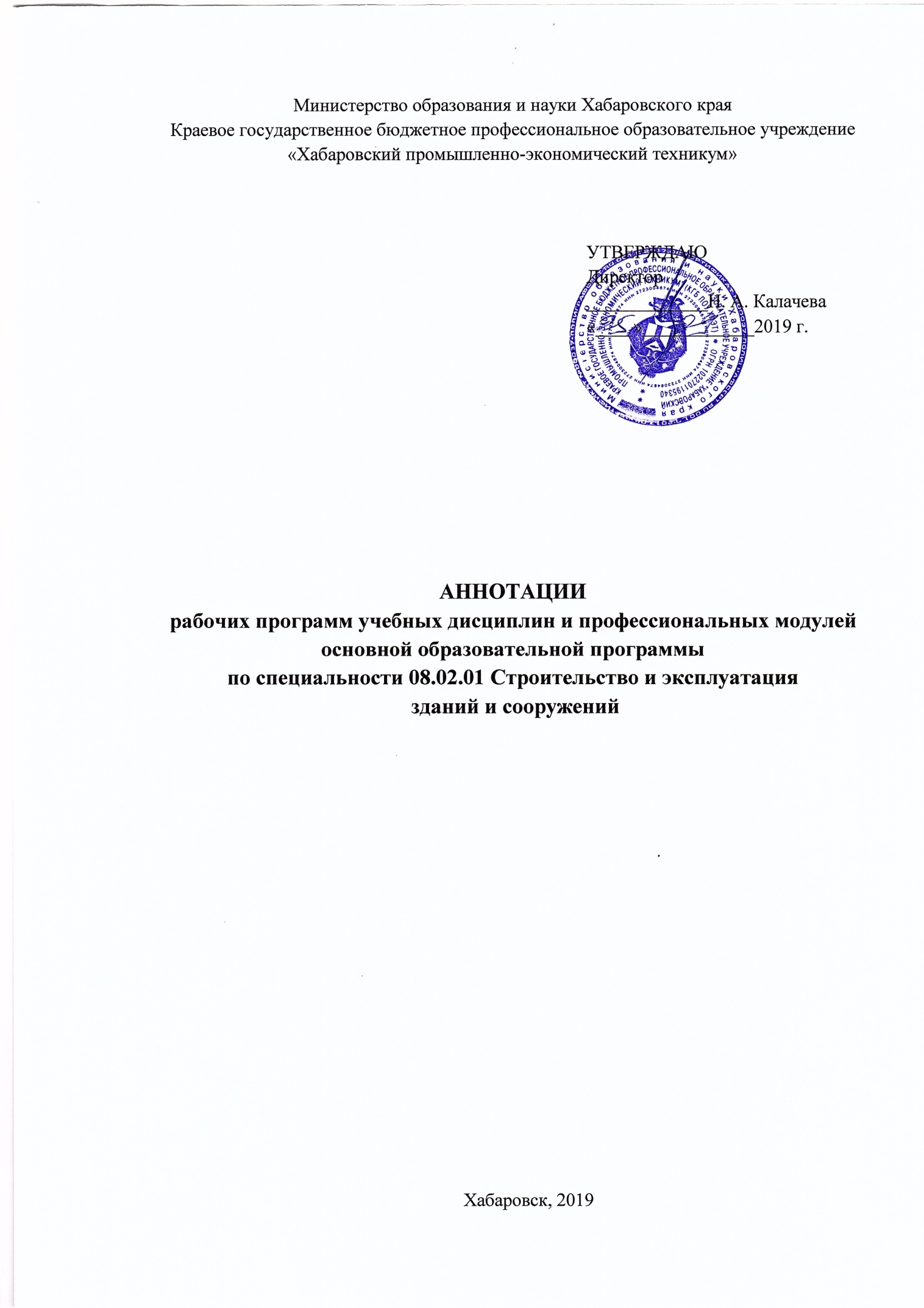 Краевое государственное бюджетное профессиональное образовательное учреждение«Хабаровский промышленно-экономический техникум»АННОТАЦИИрабочих программ учебных дисциплин и профессиональных модулейосновной образовательной программыпо профессии 08.01.07 Мастер общестроительных работХабаровск, 2019Общеобразовательный учебный циклАннотация рабочей программы учебной дисциплины ОУД.01 Русский языкМесто дисциплины в структуре ООП.Программа разработана на основе требований ФГОС среднего общего образования, предъявляемых к структуре, содержанию и результатам освоения учебной дисциплины «Русский язык», в соответствии с Рекомендациями по организации получения среднего общего образования в пределах освоения образовательных программ среднего профессионального образования на базе основного общего образования с учетом требований федеральных государственных образовательных стандартов профессии 08.01.07 «Мастер общестроительных работ» (письмо Департамента государственной политики в сфере подготовки рабочих кадров и ДПО Минобрнауки России от 17.03.2015 № 06-259), с учетом Концепции преподавания русского языка и литературы в Российской Федерации, утвержденной распоряжением Правительства Российской Федерации от 9 апреля 2016 г. № 637-р, и Примерной основной образовательной программы среднего общего образования, одобренной решением федерального учебно-методического объединения по общему образованию (протокол от 28 июня 2016 г. № 2/16-з).Учебная дисциплина «Русский язык» входит в состав гуманитарного и социально-экономического цикла ППКРС. Программа учебной дисциплины является частью основной образовательной программы подготовки квалифицированных рабочих, служащих в соответствии с ФГОС по профессии 08.01.07 «Мастер общестроительных работ».В учебном плане дисциплина ОУД.01 «Русский язык» входит в состав общих общеобразовательных учебных дисциплин, формируемых из обязательных предметных областей ФГОС среднего общего образования для профессий СПО соответствующего профиля профессионального образования.Цели освоения дисциплины.Содержание программы ОУД.01 «Русский язык» направлено на достижение следующих целей:-совершенствование общеучебных умений и навыков обучаемых: языковых, речемыслительных, орфографических, пунктуационных, стилистических;- формирование функциональной грамотности и всех видов компетенций (языковой, лингвистической (языковедческой), коммуникативной, культуроведческой);- совершенствование умений обучающихся осмысливать закономерности языка, правильно, стилистически верно использовать языковые единицы в устной и письменной речи в разных речевых ситуациях;-дальнейшее развитие и совершенствование способности и готовности к речевому взаимодействию и социальной адаптации; готовности к трудовой деятельности; осознанному выбору профессии; навыков самоорганизации и саморазвития; информационных умений и навыков.Результаты освоения дисциплины.Содержание учебной дисциплины ОУД.01 «Русский язык» обусловлено общей нацеленностью образовательного процесса на достижение личностных, метапредметных и предметных результатов обучения, что возможно на основе компетентностного подхода, который обеспечивает формирование и развитие лингвистической (языковой), коммуникативной и культуроведческой компетенций.Освоение содержания учебной дисциплины ОУД.01 «Русский язык» обеспечивает достижение обучающимися следующих результатов:личностных:- воспитание уважения к русскому (родному) языку, который сохраняет и отражает культурные и нравственные ценности, накопленные народом на протяжении веков, осознание связи языка и истории, культуры русского и других народов;- понимание роли родного языка как основы успешной социализации личности;- осознание эстетической ценности, потребности сохранить чистоту русского языка как явления национальной культуры;- способность к речевому самоконтролю; оцениванию устных и письменных высказываний с точки зрения языкового оформления, эффективности достижения поставленных коммуникативных задач;- способность к самооценке на основе наблюдения за собственной речью, потребность речевого самосовершенствования;- сформированность мировоззрения, соответствующего современному уровню развития науки и общественной практики, основанного на диалоге культур, а также различных форм общественного сознания, осознание своего места в поликультурном мире;- сформированность основ саморазвития и самовоспитания в соответствии с общечеловеческими ценностями и идеалами гражданского общества; готовность и способность к самостоятельной, творческой и ответственной деятельности;- толерантное сознание и поведение в поликультурном мире, готовность испособность вести диалог с другими людьми, достигать в нем взаимопонимания, находить общие цели и сотрудничать для их достижения;- готовность и способность к образованию, в том числе самообразованию, на протяжении всей жизни; сознательное отношение к непрерывному образованию как условию успешной профессиональной и общественной деятельности;- эстетическое отношение к миру;-  совершенствование духовно-нравственных качеств личности, воспитание чувства любви к многонациональному Отечеству, уважительного отношения к русской литературе, культурам других народов;- использование для решения познавательных и коммуникативных задач различных источников информации (словарей, энциклопедий, интернет-ресурсов и др.);метапредметных:- владение всеми видами речевой деятельности: аудированием, чтением (пониманием), говорением, письмом;- владение языковыми средствами — умение ясно, логично и точно излагать свою точку зрения, использовать адекватные языковые средства; использование приобретенных знаний и умений для анализа языковых явлений на межпредметном уровне;- применение навыков сотрудничества со сверстниками, детьми младшего возраста, взрослыми в процессе речевого общения, образовательной, общественно полезной, учебно-исследовательской, проектной и других видах деятельности;- овладение нормами речевого поведения в различных ситуациях межличностного и межкультурного общения;- готовность и способность к самостоятельной информационно-познавательной деятельности, включая умение ориентироваться в различных источниках информации, критически оценивать и интерпретировать информацию, получаемую из различных источников;- умение извлекать необходимую информацию из различных источников: учебно-научных текстов, справочной литературы, средств массовой информации, информационных и коммуникационных технологий для решения когнитивных, коммуникативных и организационных задач в процессе изучения русского языка;-  умение понимать проблему, выдвигать гипотезу, структурировать материал, подбирать аргументы для подтверждения собственной позиции, выделять причинно-следственные связи в устных и письменных высказываниях, формулировать выводы;- умение самостоятельно организовывать собственную деятельность, оценивать ее, определять сферу своих интересов;- владение навыками познавательной, учебно-исследовательской и проектной деятельности, навыками разрешения проблем; способность и готовность к самостоятельному поиску методов решения практических задач, применению различных методов познания;предметных:- сформированность понятий о нормах русского литературного языка и применение знаний о них в речевой практике;- сформированность умений создавать устные и письменные монологические и диалогические высказывания различных типов и жанров в учебно-научной (на материале изучаемых учебных дисциплин), социально-культурной и деловой сферах общения;- владение навыками самоанализа и самооценки на основе наблюдений за собственной речью;- владение умением анализировать текст с точки зрения наличия в нем явной и скрытой, основной и второстепенной информации;- владение умением представлять тексты в виде тезисов, конспектов, аннотаций, рефератов, сочинений различных жанров;- сформированность представлений об изобразительно – выразительныхвозможностях русского языка;-     сформированность представлений о системе стилей языка.В результате освоения дисциплины обучающийся должен знать:- образную природу словесного искусства;связь языка и истории, культуры русского и других народов;смысл понятий: речевая ситуация и ее компоненты, литературный язык, языковая норма, культура речи;основные единицы и уровни языка, их признаки и взаимосвязь;орфоэпические, лексические, грамматические, орфографические и пунктуационные нормы современного русского литературного языка; нормы речевого поведения в социально-культурной, учебно-научной, официально-деловой сферах общения.В результате освоения дисциплины обучающийся должен уметь:осуществлять речевой самоконтроль; оценивать устные и письменные высказывания с точки зрения языкового оформления, эффективности достижения поставленных коммуникативных задач;анализировать языковые единицы с точки зрения правильности, точности и уместности их употребления;проводить лингвистический анализ текстов различных функциональных стилей и разновидностей языка.Содержание дисциплины.Программа учебной дисциплины ОУД.01 «Русский язык»содержит следующие разделы: Раздел 1Язык и речь. Функциональные стили речи;Раздел 2 Фонетика, орфография, орфоэпия, графика;Раздел 3. Лексика и фразеология;Раздел 4. Морфемика, словообразование, орфография;Раздел 5.   Морфология и орфография;Раздел 6. Синтаксис и пунктуация.                    Аннотация рабочей программы учебной дисциплины ОУД.02 ЛитератураМесто дисциплины в структуре ООП.Программа разработана на основе требований ФГОС среднего общего образования, предъявляемых к структуре, содержанию и результатам освоения учебной дисциплины ОУД.02 «Литература», в соответствии с Рекомендациями по организации получения среднего общего образования в пределах освоения образовательных программ среднего профессионального образования на базе основного общего образования с учетом требований федеральных государственных образовательных стандартов и получаемой профессии 08.01.07 «Мастер общестроительных работ»  (письмо Департамента государственной политики в сфере подготовки рабочих кадров и ДПО Минобрнауки России от 17.03.2015 № 06-259), с учетом Концепции преподавания русского языка и литературы в Российской Федерации, утвержденной распоряжением Правительства Российской Федерации от 9 апреля 2016 г. № 637-р, и Примерной основной образовательной программы среднего общего образования, одобренной решением федерального учебно-методического объединения по общему образованию (протокол от 28 июня 2016 г. № 2/16-з).Программа учебной дисциплины является частью основной образовательной программы подготовки квалифицированных рабочих, служащих в соответствии с ФГОС по профессии 08.01.07 «Мастер общестроительных работ».Учебная дисциплина ОУД.02 «Литература» является общеобразовательным учебным предметом обязательной предметной области «Русский язык и литература» ФГОС среднего общего образованияи изучается в общеобразовательном цикле учебного плана основной образовательной программы СПО на базе основного общего образования с получением среднего общего образования. В учебном плане дисциплина «Литература» входит в состав общих общеобразовательных учебных дисциплин, формируемых из обязательных предметных областей ФГОС среднего общего образования для профессий СПО соответствующего профиля профессионального образования.Цели освоения дисциплины.Содержание программы ОУД.02«Литература» направлено на достижение следующих целей:-воспитание духовно развитой личности, готовой к самопознанию и самосовершенствованию, способной к созидательной деятельности в современном мире; - формирование гуманистического мировоззрения, национального самосознания, гражданской позиции, чувства патриотизма, любви и уважения к литературе и ценностям отечественной культуры; -развитие представлений о специфике литературы в ряду других искусств, культуры читательского восприятия художественного текста, понимания авторской позиции, исторической и эстетической обусловленности литературного процесса; образного и аналитического мышления, эстетических и творческих способностей учащихся, читательских интересов, художественного вкуса; устной и письменной речи учащихся; -освоение текстов художественных произведений в единстве содержания и формы, основных историко-литературных сведений и теоретико-литературных понятий; формирование общего представления об историко-литературном процессе; -совершенствование умений анализа и интерпретации литературного произведения как художественного целого в его историко-литературной обусловленности с использованием теоретико-литературных знаний; написания сочинений различных типов; поиска, систематизации и использования необходимой информации, в том числе в сети Интернет.Результаты освоения дисциплины.Освоение содержания учебной дисциплины ОУД.02 «Литература» обеспечивает достижение обучающимися следующих результатов: личностных: − сформированность мировоззрения, соответствующего современному уровню развития науки и общественной практики, основанного на диалоге культур, а также различных форм общественного сознания, осознание своего места в поликультурном мире; − сформированность основ саморазвития и самовоспитания в соответствии с общечеловеческими ценностями и идеалами гражданского общества; готовность и способность к самостоятельной, творческой и ответственной деятельности; − толерантное сознание и поведение в поликультурном мире, готовность и способность вести диалог с другими людьми, достигать в нем взаимопонимания, находить общие цели и сотрудничать для их достижения; − готовность и способность к образованию, в том числе самообразованию, на протяжении всей жизни; сознательное отношение к непрерывному образованию как условию успешной профессиональной и общественной деятельности; − эстетическое отношение к миру; − совершенствование духовно-нравственных качеств личности, воспитание чувства любви к многонациональному Отечеству, уважительного отношения к русской литературе, культурам других народов; − использование для решения познавательных и коммуникативных задач различных источников информации (словарей, энциклопедий, интернет-ресурсов и др.);метапредметных: − готовность и способность к самостоятельной информационно-познавательной деятельности, включая умение ориентироваться в различных источниках информации, критически оценивать и интерпретировать информацию, получаемую из различных источников; −  умение понимать проблему, выдвигать гипотезу, структурировать материал, подбирать аргументы для подтверждения собственной позиции, выделять причинно-следственные связи в устных и письменных высказываниях, формулировать выводы;− умение самостоятельно организовывать собственную деятельность, оценивать ее, определять сферу своих интересов; − владение навыками познавательной, учебно-исследовательской и проектной деятельности, навыками разрешения проблем; способность и готовность к самостоятельному поиску методов решения практических задач, применению различных методов познания; предметных: − сформированность умений учитывать исторический, историко-культурный контекст и контекст творчества писателя в процессе анализа текста; − способность выявлять в художественных текстах образы, темы и проблемы и выражать свое отношение к теме, проблеме текста в развернутых аргументированных устных и письменных высказываниях; − владение навыками анализа текста с учетом их стилистической и жанрово-родовой специфики; − сформированность устойчивого интереса к чтению как средству познания других культур, уважительного отношения к ним; − сформированность навыков различных видов анализа литературных произведений; − знание содержания произведений русской, родной и мировой классической литературы, их историко-культурного и нравственно-ценностного влияния на формирование национальной и мировой культуры; − сформированность умений учитывать исторический, историко-культурный контекст и контекст творчества писателя в процессе анализа художественного произведения; − способность выявлять в художественных текстах образы, темы и проблемы и выражать свое отношение к ним в развернутых аргументированных устных и письменных высказываниях; − владение навыками анализа художественных произведений с учетом их жанрово-родовой специфики; осознание художественной картины жизни, созданной в литературном произведении, в единстве эмоционального личностного восприятия и интеллектуального понимания; − сформированность представлений о системе стилей языка художественной литературы;В результате освоения дисциплины обучающийся должен знать:содержание изученных литературных произведений;основные факты жизни и творчества писателей-классиков XIX–XX вв.;основные закономерности историко-литературного процесса и черты литературных направлений;основные теоретико-литературные понятия;связь языка и истории, культуры русского и других народов;смысл понятий: речевая ситуация и ее компоненты, литературный язык, языковая норма, культура речи.В результате освоения дисциплины обучающийся должен уметь:воспроизводить содержание литературного произведения;анализировать и интерпретировать художественное произведение, используя сведения по истории и теории литературы (тематика, проблематика, нравственный пафос, система образов, особенности композиции, изобразительно-выразительные средства языка, художественная деталь); анализировать эпизод (сцену) изученного произведения, объяснять его связь с проблематикой произведения;соотносить художественную литературу с общественной жизнью и культурой; раскрывать конкретно-историческое и общечеловеческое содержание изученных литературных произведений; выявлять «сквозные» темы и ключевые проблемы русской литературы; соотносить произведение с литературным направлением эпохи;определять род и жанр произведения;сопоставлять литературные произведения;выявлять авторскую позицию;выразительно читать изученные произведения (или их фрагменты), соблюдая нормы литературного произношения;аргументировано формулировать свое отношение к прочитанному произведению;- писать рецензии на прочитанные произведения и сочинения разных жанров на литературные темы.Содержание дисциплины.Основой содержания учебной дисциплины ОУД.02 «Литература» являются чтение и текстуальное изучение художественных произведений, составляющих золотой фонд русской классики. Программа учебной дисциплины ОУД.02 «Литература» содержит следующие разделы:Раздел 1. Развитие русской литературы и культуры в первой половине XIX века;Раздел 2.  Особенности развития русской литературы во второй половине XIX века;Раздел 3. Особенности развития литературы и других видов искусства в начале XX века;Раздел 4. Особенности развития литературы 1920-х годов;Раздел 5. Особенности развития литературы 1930 — начала 1940-х годов;Раздел 6. Особенности развития литературы периода Великой Отечественной войны и первых послевоенных лет;Раздел 7. Особенности развития литературы 1950—1980-х годов;Раздел 8. Русское литературное зарубежье 1920—1990-х годов;Раздел 9.Литература конца 20 начала 21 века.Аннотация рабочей программы учебной дисциплины ОУД.03 Иностранный языкМесто дисциплины в структуре ООП. Программа разработана на основе требований ФГОС среднего общего образования, предъявляемых к структуре, содержанию и результатам освоения учебной дисциплины ОУД.03 «Иностранный язык», в соответствии с Рекомендациями по организации получения среднего общего образования в пределах освоения образовательных программ среднего профессионального образования на базе основного общего образования с учетом требований федерального государственного образовательного  стандарта Профессий: 08.01.07 «Мастер общестроительных работ», письма Департамента государственной политики в сфере подготовки рабочих кадров и ДПО Минобрнауки России от 17.03.2015 № 06-159 и уточнений, одобренных Научно-методическим советом Центра профессионального образования и систем квалификаций ФГАУ «ФИРО», протокол № 3 от 15 мая 2017 г., с учетом Примерной основной образовательной программы среднего общего образования, одобренной решением федерального учебно-методического объединения по общему образованию (протокол от 18 июня 2016 г. № 1/16-з.Рабочая программа учебной дисциплины является частью рабочей основной образовательной программы в соответствии с ФГОС по специальностям СПО 08.01.07 Мастер общестроительных работ. Учебная дисциплина «Иностранный язык» относится к предметной области Филология и входит в общеобразовательный учебный цикл как базовая учебная дисциплина.Цели освоения дисциплины.- формирование представлений об английском языке как о языке международного общения и средстве приобщения к ценностям мировой культуры и национальных культур; - формирование коммуникативной компетенции, позволяющей свободно общаться на английском языке в различных формах и на различные темы, в том числе в сфере профессиональной деятельности, с учетом приобретенного словарного запаса, а также условий, мотивов и целей общения; - формирование и развитие всех компонентов коммуникативной компетенции: лингвистической, социолингвистической, дискурсивной, социокультурной, социальной, стратегической и предметной; - воспитание личности, способной и желающей участвовать в общении на межкультурном уровне; - воспитание уважительного отношения к другим культурам и социальным субкультурам.Результаты освоения дисциплины:личностные:- сформированность ценностного отношения к языку как культурному феномену и средству отображения развития общества, его истории и духовной культуры;- сформированность широкого представления о достижениях национальных культур, о роли английского языка и культуры в развитии мировой культуры;- развитие интереса и способности к наблюдению за иным способом мировидения;-осознание своего места в поликультурном мире; готовность и способность вести диалог на английском языке с представителями других культур, достигать взаимопонимания, находить общие цели и сотрудничать в различных областях для их достижения; умение проявлять толерантность к другому образу мыслей, к иной позиции партнера по общению;- готовность и способность к непрерывному образованию, включая самообразование, как в профессиональной области с использованием английского языка, так и в сфере английского языка;метапредметные:- умение самостоятельно выбирать успешные коммуникативные стратегии в различных ситуациях общения;- владение навыками проектной деятельности, моделирующей реальные ситуации межкультурной коммуникации;- умение организовать коммуникативную деятельность, продуктивно общаться и взаимодействовать с ее участниками, учитывать их позиции, эффективно разрешать конфликты;- умение ясно, логично и точно излагать свою точку зрения, используя адекватные языковые средства;предметные:- сформированность коммуникативной иноязычной компетенции, необходимой для успешной социализации и самореализации, как инструмента межкультурного общения в современном поликультурном мире;- владение знаниями о социокультурной специфике англоговорящих стран и умение строить свое речевое и неречевое поведение адекватно этой специфике;- умение выделять общее и различное в культуре родной страны и англоговорящих стран; - достижение порогового уровня владения английским языком, позволяющего выпускникам общаться в устной и письменной формах как с носителями английского языка, так и с представителями других стран, использующими данный язык как средство общения;- сформированность умения использовать английский язык как средство для получения информации из англоязычных источников в образовательных и самообразовательных целях.Содержание дисциплины.Программа учебной дисциплины содержит следующие разделы:Раздел 1. Лингвострановедческие роли изучаемого языка;Раздел 2. Речевые штампы;Раздел 3. Приветствие, прощание, представление себя и других;Раздел 4.  Описание жилища или учебного заведения;Раздел5. Общение в транспорте, магазине, больнице, на выставке;Раздел 6. Природа, экология;Раздел 7. Новости, средства массовой информации;Раздел 8. Моя большая и малая Родина;Раздел 9. Страноведение;Раздел10. Образование в России и за рубежом;Раздел11. Культура. Этикет;Раздел 12. Путешествия. Поездка за границу;Раздел 13. Роль технического процесса в науке и технике;Раздел 14. Реклама;Раздел 15. Экономика. Промышленность;Раздел 16. Профессионально ориентированный модуль.Аннотация рабочей программы учебной дисциплины ОУД.04 МатематикаМесто дисциплины в структуре ООП.Программа общеобразовательной учебной дисциплина «Математика» предназначена для изучения математики в профессиональных образовательных организациях СПО, реализующих образовательную программу среднего общего образования в пределах освоения основной образовательной программы СПО на базе основного общего образования при подготовке квалифицированных рабочих, служащих.Программа разработана на основе требований ФГОС среднего общего образования, предъявляемых к структуре, содержанию и результатам освоения учебной дисциплины «Математика», в соответствии с рекомендациями по организации получения среднего общего образования в пределах освоения образовательных программ среднего профессионального образования на базе основного общего образования, с учетом Примерной основной образовательной программы среднего общего образования, одобренной решением федерального учебно-методического объединения по общему образованию (протокол от 28 июня 2016 г. № 2/16-з).В профессиональных образовательных организациях, реализующих образовательную программу среднего общего образования в пределах освоения ООП СПО на базе основного общего образования, учебная дисциплина «Математика» изучается в общеобразовательном цикле учебного плана основной образовательной программы СПО на базе основного общего образования с получением среднего общего образования (ППКРС).В учебных планах ППКРС учебная дисциплина «Математика» входит в состав общих общеобразовательных учебных дисциплин, формируемых из обязательных предметных областей ФГОС среднего общего образования, для профессий СПО соответствующего профиля профессионального образования.Цели освоения дисциплины.Содержание программы «Математика» направлено на достижение следующих целей: - обеспечение сформированности представлений о социальных, культурных и исторических факторах становления математики;- обеспечение сформированности логического, алгоритмического и математического мышления;- обеспечение сформированности умений применять полученные знания при решении различных задач;- обеспечение сформированности представлений о математике как части общечеловеческой культуры, универсальном языке науки, позволяющем описывать и изучать реальные процессы и явления.Результаты освоения дисциплины.Освоение содержания учебной дисциплины «Математика» обеспечивает достижение обучающимися следующих результатов:личностных:- сформированность представлений о математике как универсальном языке науки, родстве моделирования явлений и процессов, идеях и методах математики;- понимание значимости математики для научно-технического прогресса, сформированность отношения к математике, как к части общечеловеческой культуры через знакомство с историей развития математики, эволюцией математических идей;- развитие логического мышления, пространственного воображения, алгоритмической культуры, критичности мышления на уровне, необходимом для будущей профессиональной деятельности, для продолжения образования и самообразования;- овладение математическими знаниями и умениями, необходимыми в повседневной жизни, для освоения смежных естественно-научных дисциплин и дисциплин профессионального цикла, для получения образования в областях, не требующих углубленной математической подготовки;- готовность и способность к образованию, в том числе самообразованию, на протяжении всей жизни; сознательное отношение к непрерывному образованию как условию успешной профессиональной и общественной деятельности;- готовность и способность к самостоятельной творческой и ответственной деятельности;- готовность к коллективной работе, сотрудничеству со сверстниками в образовательной, общественно полезной, учебно-исследовательской, проектной и других видах деятельности;- отношение к профессиональной деятельности как возможности участия в решении личных, общественных, государственных, общенациональных проблем;метапредметных:- умение самостоятельно определять цели деятельности и составлять планы деятельности; самостоятельно осуществлять, контролировать и корректировать деятельность; использовать все возможные ресурсы для достижения поставленных целей и реализации планов деятельности; выбирать успешные стратегии в различных ситуациях;- умение продуктивно общаться и взаимодействовать в процессе совместной деятельности, учитывать позиции других участников деятельности, эффективно разрешать конфликты;- владение навыками познавательной, учебно-исследовательской и проектной деятельности, навыками разрешения проблем; способность и готовность к самостоятельному поиску методов решения практических задач, применению различных методов познания;- готовность и способность к самостоятельной информационно-познавательной деятельности, включая умение ориентироваться в различных источниках информации, критически оценивать и интерпретировать информацию, получаемую из различных источников;- владение языковыми средствами: умение ясно, логично и точно излагать свою точку зрения, использовать адекватные языковые средства;- владение навыками познавательной рефлексии как осознания совершаемых действий и мыслительных процессов, их результатов и оснований, границ своего знания и незнания, новых познавательных задач и средств для их достижения;- целеустремленность в поисках и принятии решений, сообразительность и интуиция, развитость пространственных представлений; способность воспринимать красоту и гармонию мира;предметных:- сформированность представлений о математике как части мировой культуры и месте математики в современной цивилизации, способах описания явлений реального мира на математическом языке;- сформированность представлений о математических понятиях как важнейших математических моделях, позволяющих описывать и изучать разные процессы и явления; понимание возможности аксиоматического построения математических теорий;- владение методами доказательств и алгоритмов решения, умение их применять, проводить доказательные рассуждения в ходе решения задач;- владение стандартными приемами решения рациональных и иррациональных, показательных, степенных, тригонометрических уравнений и неравенств, их систем; использование готовых компьютерных программ, в том числе для поиска пути решения и иллюстрации решения уравнений и неравенств;- сформированность представлений об основных понятиях математического анализа и их свойствах, владение умением характеризовать поведение функций, использование полученных знаний для описания и анализа реальных зависимостей;- владение основными понятиями о плоских и пространственных геометрических фигурах, их основных свойствах; сформированность умения распознавать геометрические фигуры на чертежах, моделях и в реальном мире; применение изученных свойств геометрических фигур и формул для решения геометрических задач и задач с практическим содержанием;- сформированность представлений о процессах и явлениях, имеющих вероятностный характер, статистических закономерностях в реальном мире, основных понятиях элементарной теории вероятностей; умений находить и оценивать вероятности наступления событий в простейших практических ситуациях и основные характеристики случайных величин;- владение навыками использования готовых компьютерных программ при решении задач.Содержание дисциплины:Введение. Математика в науке, технике, экономике, информационных технологиях и практической деятельности. Цели и задачи изучения математики при освоении профессий.Алгебра. Развитие понятия о числе. Целые и рациональные числа. Действительные числа. Приближенные вычисления. Комплексные числа. Корни, степени и логарифмы. Корни и степени. Корни натуральной степени из числа и их свойства. Степени с рациональными показателями, их свойства. Степени с действительными показателями. Свойства степени с действительным показателем.Логарифм. Логарифм числа. Основное логарифмическое тождество. Десятичные и натуральные логарифмы. Правила действий с логарифмами. Переход к новому основанию.Преобразование алгебраических выражений. Преобразование рациональных, иррациональных степенных, показательных и логарифмических выражений.Практические занятия: Арифметические действия над числами, нахождение приближенных значений величин и погрешностей вычислений (абсолютной и относительной), сравнение числовых выражений.Вычисление и сравнение корней. Выполнение расчетов с радикалами.Решение иррациональных уравнений. Нахождение значений степеней с рациональными показателями. Сравнение степеней. Преобразования выражений, содержащих степени. Решение показательных уравнений.Решение прикладных задач.Нахождение значений логарифма по произвольному основанию. Переход от одного основания к другому. Вычисление и сравнение логарифмов. Логарифмирование и потенцирование выражений.Приближенные вычисления и решения прикладных задач. Решение логарифмических уравнений.Основы тригонометрии. Основные понятия. Радианная мера угла. Вращательное движение. Синус, косинус, тангенс и котангенс числа.Основные тригонометрические тождества. Формулы приведения. Формулы сложения. Формулы удвоения формулы половинного угла.Преобразования простейших тригонометрических выражений. Преобразование суммы тригонометрических функций в произведение и произведения в сумму. Выражение тригонометрических функций через тангенс половинного аргумента.Тригонометрические уравнения и неравенства. Простейшие тригонометрические уравнения. Простейшие тригонометрические неравенства.Обратные тригонометрические функции. Арксинус, арккосинус, арктангенс. Практические занятияРадианный метод измерения углов вращения и связь с градусной мерой. Основные тригонометрические тождества, формулы сложения, удвоения, преобразование суммы тригонометрических функций в произведение, преобразование произведения тригонометрических функций в сумму. Простейшие тригонометрические уравнения и неравенства.Обратные тригонометрические функции: арксинус, арккосинус, арктангенс.Функции, их свойства и графикиФункции. Область определения и множество значений; график функции, построение графиков функций, заданных различными способами.Свойства функции. Монотонность, четность, нечетность, ограниченность, периодичность. Промежутки возрастания и убывания, наибольшее и наименьшее значения, точки экстремума. Графическая интерпретация. Примеры функциональных зависимостей в реальных процессах и явлениях. Арифметические операции над функциями. Сложная функция (композиция). Понятие о непрерывности функции.Обратные функции. Область определения и область значений обратной функции. График обратной функции.Степенные, показательные, логарифмические и тригонометрические функции. Обратные тригонометрические функцииОпределения функций, их свойства и графики.Преобразования графиков. Параллельный перенос, симметрия относительно осей координат и симметрия относительно начала координат, симметрия относительно прямой y = x, растяжение и сжатие вдоль осей координат.Практические занятия:Примеры зависимостей между переменными в реальных процессах из смежных дисциплин. Определение функций. Построение и чтение графиков функций. Исследование функции. Свойства линейной, квадратичной, кусочно-линейной и дробно линейной функций. Непрерывные и периодические функции. Свойства и графики синуса, косинуса, тангенса и котангенса. Обратные функции и их графики. Обратные тригонометрические функции. Преобразования графика функции. Гармонические колебания. Прикладные задачи.Показательные, логарифмические, тригонометрические уравнения и неравенства.Начала математического анализаПоследовательности. Способы задания и свойства числовых последовательностей. Понятие о пределе последовательности. Существование предела монотонной ограниченной последовательности. Суммирование последовательностей. Бесконечно убывающая геометрическая прогрессия и ее сумма.Производная. Понятие о производной функции, ее геометрический и физический смысл. Уравнение касательной к графику функции. Производные суммы, разности, произведения, частные. Производные основных элементарных функций. Применение производной к исследованию функций и построению графиков. Производные обратной функции и композиции функции.Примеры использования производной для нахождения наилучшего решения в прикладных задачах. Вторая производная, ее геометрический и физический смысл. Нахождение скорости для процесса, заданного формулой и графиком.Первообразная и интеграл. Применение определенного интеграла для нахождения площади криволинейной трапеции. Формула ньютона—лейбница. Примеры применения интеграла в физике и геометрии.Практические занятияЧисловая последовательность, способы ее задания, вычисления членов последовательности. Предел последовательности. Бесконечно убывающая геометрическая прогрессия.Производная: механический и геометрический смысл производной.Уравнение касательной в общем виде. Правила и формулы дифференцирования, таблица производных элементарных функций. Исследование функции с помощью производной. Нахождение наибольшего, наименьшего значения и экстремальных значений функции.Интеграл и первообразная. Теорема ньютона—лейбница. Применение интеграла к вычислению физических величин и площадей.Уравнения и неравенстваУравнения и системы уравнений. Рациональные, иррациональные, показательные и тригонометрические уравнения и системы.Равносильность уравнений, неравенств, систем.Основные приемы их решения (разложение на множители, введение новых неизвестных, подстановка, графический метод).Неравенства. Рациональные, иррациональные, показательные и тригонометрические неравенства. Основные приемы их решения.Использование свойств и графиков функций при решении уравнений и неравенств. Метод интервалов. Изображение на координатной плоскости множества решений уравнений и неравенств с двумя переменными и их систем.Прикладные задачиПрименение математических методов для решения содержательных задач из различных областей науки и практики.Интерпретация результата, учет реальных ограничений. Практические занятияКорни уравнений. Равносильность уравнений. Преобразование уравнений.Основные приемы решения уравнений. Решение систем уравнений.Использование свойств и графиков функций для решения уравнений и неравенств.Геометрия. Прямые и плоскости в пространстве. Взаимное расположение двух прямых в пространстве. Параллельность прямой и плоскости. Параллельность плоскостей. Перпендикулярность прямой и плоскости. Перпендикуляр и наклонная. Угол между прямой и плоскостью. Двугранный угол. Угол между плоскостями. Перпендикулярность двух плоскостей.Геометрические преобразования пространства: параллельный перенос, симметрия относительно плоскости.Параллельное проектирование. Площадь ортогональной проекции. Изображение пространственных фигур.МногогранникиВершины, ребра, грани многогранника. Развертка. Многогранные углы. Выпуклые многогранники. Теорема эйлера.Призма. Прямая и наклонная призма. Правильная призма. Параллелепипед. Куб.Пирамида. Правильная пирамида. Усеченная пирамида. Тетраэдр.Симметрии в кубе, в параллелепипеде, в призме и пирамиде.Сечения куба, призмы и пирамиды.Представление о правильных многогранниках (тетраэдре, кубе, октаэдре, додекаэдре и икосаэдре).Тела и поверхности вращенияЦилиндр и конус. Усеченный конус. Основание, высота, боковая поверхность, образующая, развертка. Осевые сечения и сечения, параллельные основанию.Шар и сфера, их сечения. Касательная плоскость к сфере.Измерения в геометрииОбъем и его измерение. Интегральная формула объема.Формулы объема куба, прямоугольного параллелепипеда, призмы, цилиндра. Формулы объема пирамиды и конуса. Формулы площади поверхностей цилиндра и конуса. Формулы объема шара и площади сферы.Подобие тел. Отношения площадей поверхностей и объемов подобных тел. Координаты и векторыПрямоугольная (декартова) система координат в пространстве. Формула расстояния между двумя точками. Уравнения сферы, плоскости прямой.Векторы. Модуль вектора. Равенство векторов. Сложение векторов. Умножение вектора на число. Разложение вектора по направлениям. Угол между двумя векторами. Проекция вектора на ось. Координаты вектора. Скалярное произведение векторов.Использование координат и векторов при решении математических и прикладных задач.Практические занятия:Признаки взаимного расположения прямых. Угол между прямыми. Взаимное расположение прямых и плоскостей. Перпендикуляр и наклонная к плоскости. Угол между прямой и плоскостью. Теоремы о взаимном расположении прямой и плоскости. Теорема о трех перпендикулярах.Признаки и свойства параллельных и перпендикулярных плоскостей.Расстояние от точки до плоскости, от прямой до плоскости, расстояние между плоскостями, между скрещивающимися прямыми, между произвольными фигурами в пространстве.Параллельное проектирование и его свойства. Теорема о площади ортогональной проекции многоугольника. Взаимное расположение пространственных фигур.Различные виды многогранников. Их изображения. Сечения, развертки многогранников. Площадь поверхности. Виды симметрий в пространстве. Симметрия тел вращения и многогранников. Вычисление площадей и объемов.Векторы. Действия с векторами. Декартова система координат в пространстве.Уравнение окружности, сферы, плоскости. Расстояние между точками. Действия с векторами, заданными координатами. Скалярное произведение векторов. Векторное уравнение прямой и плоскости. Использование векторов при доказательстве теорем стереометрии.Аннотация рабочей программы учебной дисциплиныОУД.05 ИсторияМесто дисциплины в структуре ООП.Программа общеобразовательной учебной дисциплины «История» предназначена для изучения истории в профессиональных образовательных организациях, реализующих образовательную программу среднего общего образования на базе основного общего образования при подготовке квалифицированных рабочих, служащих и специалистов среднего звена.Программа разработана на основе требований ФГОС среднего общего образования, предъявляемых к структуре, содержанию и результатам освоения учебной дисциплины «История», в соответствии с Рекомендациями по организации получения среднего общего образования в пределах освоения образовательных программ среднего профессионального образования на базе основного общего образования с учетом требований федеральных государственных образовательных стандартов и получаемой профессии (письмо Департамента государственной политики в сфере подготовки рабочих кадров и ДПО Минобрнауки России от 17.03.2015 № 06-259).Учебная дисциплина «История» является учебным предметом обязательной предметной области «Общественные науки» ФГОС среднего общего образования.В профессиональных образовательных организациях, реализующих образовательную программу среднего общего образования в пределах освоения основной образовательной программы СПО на базе основного общего образования, учебная дисциплина «История» изучается в общеобразовательном цикле учебного плана основной образовательной программы СПО на базе основного общего образования с получением среднего общего образования (ППКРС).В учебных планах ППКРС место учебной дисциплины «История» — в составе общих общеобразовательных учебных дисциплин, формируемых из обязательных предметных областей ФГОС среднего общего образования, для профессий СПО или специальностей СПО соответствующего профиля профессионального образования.Цели освоения дисциплины.Содержание программы «История» направлено на достижение следующих целей:- формирование у молодого поколения исторических ориентиров самоидентификации в современном мире, гражданской идентичности личности;- формирование понимания истории как процесса эволюции общества, цивилизации и истории как науки;- усвоение интегративной системы знаний об истории человечества при особом внимании к месту и роли России во всемирно-историческом процессе;- развитие способности у обучающихся осмысливать важнейшие исторические события, процессы и явления;- формирование у обучающихся системы базовых национальных ценностей на основе осмысления общественного развития, осознания уникальности каждой личности, раскрывающейся полностью только в обществе и через общество;- воспитание обучающихся в духе патриотизма, уважения к истории своего Отечества как единого многонационального государства, построенного на основе равенства всех народов России.Результаты освоения дисциплины.Освоение содержания учебной дисциплины «История» обеспечивает достижение обучающимися следующих результатов:	личностных:- 	сформированность российской гражданской идентичности, патриотизма, уважения к своему народу, чувств ответственности перед Родиной, гордости за свой край, свою Родину, прошлое и настоящее многонационального народа России, уважения к государственным символам (гербу, флагу, гимну);- становление гражданской позиции как активного и ответственного члена российского общества, осознающего свои конституционные права и обязанности, уважающего закон и правопорядок, обладающего чувством собственного достоинства, осознанно принимающего традиционные национальные и общечеловеческие гуманистические и демократические ценности;- готовность к служению Отечеству, его защите;- сформированность мировоззрения, соответствующего современному уровню развития исторической науки и общественной практики, основанного на диалоге культур, а также различных форм общественного сознания, осознание своего места в поликультурном мире;- сформированность основ саморазвития и самовоспитания в соответствии с общечеловеческими ценностями и идеалами гражданского общества; готовность и способность к самостоятельной, творческой и ответственной деятельности;- толерантное сознание и поведение в поликультурном мире, готовность и способность вести диалог с другими людьми, достигать в нем взаимопонимания, находить общие цели и сотрудничать для их достижения;	метапредметных:- умение самостоятельно определять цели деятельности и составлять планы деятельности; самостоятельно осуществлять, контролировать и корректировать деятельность; использовать все возможные ресурсы для достижения поставленных целей и реализации планов деятельности; выбирать успешные стратегии в различных ситуациях;- умение продуктивно общаться и взаимодействовать в процессе совместной деятельности, учитывать позиции других участников деятельности, эффективно разрешать конфликты;- владение навыками познавательной, учебно-исследовательской и проектной деятельности, навыками разрешения проблем; способность и готовность к самостоятельному поиску методов решения практических задач, применению различных методов познания;- готовность и способность к самостоятельной информационно-познавательной деятельности, включая умение ориентироваться в различных источниках исторической информации, критически ее оценивать и интерпретировать;- умение использовать средства информационных и коммуникационных технологий в решении когнитивных, коммуникативных и организационных задач с соблюдением требований эргономики, техники безопасности, гигиены, ресурсосбережения, правовых и этических норм, норм информационной безопасности;- умение самостоятельно оценивать и принимать решения, определяющие стратегию поведения, с учетом гражданских и нравственных ценностей;предметных:- сформированность представлений о современной исторической науке, ее специфике, методах исторического познания и роли в решении задач прогрессивного развития России в глобальном мире;- владение комплексом знаний об истории России и человечества в целом, представлениями об общем и особенном в мировом историческом процессе;- сформированность умений применять исторические знания в профессиональной и общественной деятельности, поликультурном общении;- владение навыками проектной деятельности и исторической реконструкции с привлечением различных источников;- сформированность умений вести диалог, обосновывать свою точку зрения в дискуссии по исторической тематике.Содержание дисциплины. Учебная дисциплина содержит следующие разделы:Введение. Значение изучения истории;Раздел 1. Древнейшая стадия истории человечества;Раздел 2. Цивилизации Древнего мира;Раздел 3. Цивилизации Запада и Востока в Средние века;Раздел 4. От Древней Руси к Российскому государству;Раздел 5. Россия в ХVI—ХVII веках: от великого княжества к царству;Раздел 6. Страны Запада и Востока в ХVI—ХVIII веке;Раздел 7. Россия в конце ХVII—ХVIII веков: от царства к империи;Раздел 8. Становление индустриальной цивилизации;Раздел 9. Процесс модернизации в традиционных обществах Востока;Раздел 10. Российская империя в ХIХ веке;Раздел 11. От Новой истории к Новейшей;Раздел 12. Между мировыми войнами;Раздел 13. Вторая мировая война. Великая Отечественная война;Раздел 14. Мир во второй половине ХХ — начале ХХI века;Раздел 15. Апогей и кризис советской системы. 1945—1991 годы;Раздел 16. Российская Федерация на рубеже ХХ—ХХI веков.Аннотация рабочей программы учебной дисциплины ОУД.06 Физическая культураМесто дисциплины в структуре ООП.Программа учебной дисциплины «Физическая культура» предназначена для организации занятий по физической культуре в учреждениях среднего профессионального образования, реализующих образовательную программу среднего (полного) общего образования при подготовке специалистов среднего звена.Согласно «Рекомендациям по реализации образовательной программы среднего (полного) общего образования в образовательных учреждениях начального профессионального и среднего профессионального образования в соответствии с федеральным базисным учебным планом и примерными учебными планами для образовательных учреждений Российской Федерации, реализующих программы общего образования» (письмо Департамента государственной политики и нормативно-правового регулирования в сфере образования Минобрнауки РФ от 29.05.2007 № 03-1180) физическая культура осваивается как базовый учебный предмет и среднего профессионального образования независимо от профиля профессионального образования. Программа учебной дисциплины «Физическая культура» составлена в соответствии с программой подготовки специалистов среднего звена (ППКРС), входит в общеобразовательный цикл.Цели освоения дисциплины.Программа ориентирована на достижение следующих целей: - развитие физических качеств и способностей, совершенствование функциональных возможностей организма, укрепление индивидуального здоровья;- формирование устойчивых мотивов и потребностей в бережном отношении к собственному здоровью, в занятиях физкультурно-оздоровительной и спортивно-оздоровительной деятельностью;- овладение технологиями современных оздоровительных систем физического воспитания, обогащение индивидуального опыта занятий специально-прикладными физическими упражнениями и базовыми видами спорта; - овладение системой профессионально и жизненно значимых практических умений и навыков, обеспечивающих сохранение и укрепление физического и психического здоровья;- освоение системы знаний о занятиях физической культурой, их роли и значении в формировании здорового образа жизни и социальных ориентаций;- приобретение компетентности в физкультурно-оздоровительной и спортивной деятельности, овладение навыками творческого сотрудничества в коллективных формах занятий физическими упражнениями.Результаты освоения дисциплины. В результате изучения учебной дисциплины «Физическая культура» обучающийся должен: знать/понимать:- влияние оздоровительных систем физического воспитания на укрепление здоровья, профилактику профессиональных заболеваний, вредных привычек и увеличение продолжительности жизни;- способы контроля и оценки индивидуального физического развития и физической подготовленности;- правила и способы планирования системы индивидуальных занятий физическими упражнениями различной направленности;уметь:- выполнять индивидуально подобранные комплексы оздоровительной и адаптивной (лечебной) физической культуры;- выполнять простейшие приемы самомассажа и релаксации;- проводить самоконтроль при занятиях физическими упражнениями;- преодолевать искусственные и естественные препятствия с использованием разнообразных способов передвижения;- выполнять приемы защиты и самообороны, страховки и самостраховки;- осуществлять творческое сотрудничество в коллективных формах занятий физической культурой;- выполнять контрольные нормативы, предусмотренные государственным стандартом по легкой атлетике, гимнастике, плаванию и лыжам при соответствующей тренировке, с учетом состояния здоровья и функциональных возможностей своего организма;использовать приобретенные знания и умения в практической деятельности и повседневной жизни для:- повышения работоспособности, сохранения и укрепления здоровья;- подготовки к профессиональной деятельности и службе в Вооруженных Силах Российской Федерации;- организации и проведения индивидуального, коллективного и семейного отдыха, участия в массовых спортивных соревнованиях;- активной творческой деятельности, выбора и формирования здорового образа жизниСодержание дисциплины:Программа содержит теоретическую и практическую части. Теоретический материал имеет валеологическую и профессиональную направленность. Его освоение обеспечивает формирование мировоззренческой системы научно-практических основ физической культуры, осознание обучающимися значения здорового образа жизни и двигательной активности в профессиональном росте и адаптации к изменяющемуся рынку труда. Практическая часть предусматривает организацию учебно-методических и учебно-тренировочных занятий.Содержание учебно-методических занятий обеспечивает: ознакомление обучающихся с основами валеологии; формирование установки на психическое и физическое здоровье; освоение методов профилактики профессиональных заболеваний; овладение приемами массажа и самомассажа, психорегулирующими упражнениями; знакомство с тестами, позволяющими самостоятельно анализировать состояние здоровья и профессиональной активности; овладение основными приемами неотложной доврачебной помощи. Темы учебно-методических занятий определяются по выбору из числа предложенных программой.На учебно-методических занятиях преподаватель проводит консультации обучающихся, на которых по результатам тестирования помогает определить индивидуальную двигательную нагрузку с оздоровительной и профессиональной направленностью.Учебно-тренировочные занятия содействуют развитию физических качеств, повышению уровня функциональных и двигательных способностей организма, укреплению здоровья обучающихся, а также предупреждению и профилактике профессиональных заболеваний.Аннотация рабочей программы учебной дисциплины ОУД.07 Основы безопасности жизнедеятельностиМесто дисциплины в структуре ООП.Программа учебной дисциплины «Основы безопасности жизнедеятельности» предназначена для изучения безопасности жизнедеятельности в профессиональных образовательных организациях СПО, реализующих образовательную программу среднего общего образования в пределах освоения основной образовательной программы на базе основного общего образования при подготовке квалифицированных рабочих, служащих и специалистов среднего звена. Программа разработана на основе требований ФГОС среднего общего образования, предъявляемых к структуре, содержанию и результатам освоения учебной дисциплины «Основы безопасности жизнедеятельности», в соответствии с Рекомендациями по организации получения среднего общего образования в пределах освоения образовательных программ среднего профессионального образования на базе основного общего образования с учетом требований федеральных государственных образовательных стандартов и получаемой профессии или специальности среднего профессионального образования (письмо Департамента государственной политики в сфере подготовки рабочих кадров и ДПО Минобрнауки России от 17.03.2015 No 06-259).Цели освоения дисциплины.Содержание программы «Основы безопасности жизнедеятельности» направлено на достижение следующих целей:- повышение уровня защищенности жизненно важных интересов личности, общества и государства от внешних и внутренних угроз (жизненно важные интересы - совокупность потребностей, удовлетворение которых надежно обеспечивает существование и возможности прогрессивного развития личности, общества и государства);- снижение отрицательного влияния человеческого фактора на безопасность личности, общества и государства;- формирование антитеррористического поведения, отрицательного отношения к приему психоактивных веществ, в том числе наркотиков;- обеспечение профилактики асоциального поведения обучающихся.Результаты освоения дисциплины.Освоение содержания учебной дисциплины «Основы безопасности жизнедеятельности» обеспечивает достижение обучающимися следующих результатов:личностных:- развитие личностных, в том числе духовных и физических, качеств, обеспечивающих защищенность жизненно важных интересов личности от внешних и внутренних угроз;- готовность к служению Отечеству, его защите;- формирование потребности соблюдать нормы здорового образа жизни, осознанно выполнять правила безопасности жизнедеятельности;- исключение из своей жизни вредных привычек (курения, пьянства и т.д.);- воспитание ответственного отношения к сохранению окружающей природной среды, личному здоровью, как к индивидуальной и общественной ценности;- освоение приемов действий в опасных и чрезвычайных ситуациях природного, техногенного и социального характера;метапредметных:- овладение умениями формулировать личные понятия о безопасности; - анализировать причины возникновения опасных и чрезвычайных ситуаций;- обобщать и сравнивать последствия опасных и чрезвычайных ситуаций; - выявлять причинно-следственные связи опасных ситуаций и их влияние на безопасность жизнедеятельности человека;- овладение навыками самостоятельно определять цели и задачи по безопасному поведению в повседневной жизни и в различных опасных и чрезвычайных ситуациях, выбирать средства реализации поставленных целей, оценивать результаты своей деятельности в обеспечении личной безопасности;- формирование умения воспринимать и перерабатывать информацию, генерировать идеи, моделировать индивидуальные подходы к обеспечению личной безопасности в повседневной жизни и в чрезвычайных ситуациях;- приобретение опыта самостоятельного поиска, анализа и отбора информации в области безопасности жизнедеятельности с использованием различных источников и новых информационных технологий;- развитие умения выражать свои мысли и способности слушать собеседника, понимать его точку зрения, признавать право другого человека на иное мнение;- формирование умений взаимодействовать с окружающими, выполнять различные социальные роли во время и при ликвидации последствий чрезвычайных ситуаций;- формирование умения предвидеть возникновение опасных ситуаций по характерным признакам их появления, а также на основе анализа специальной информации, получаемой из различных источников;- развитие умения применять полученные теоретические знания на практике: принимать обоснованные решения и вырабатывать план действий в конкретной опасной ситуации с учетом реально складывающейся обстановки и индивидуальных возможностей;- формирование умения анализировать явления и события природного, техногенного и социального характера, выявлять причины их возникновения и возможные последствия, проектировать модели личного безопасного поведения;- развитие умения информировать о результатах своих наблюдений, участвовать в дискуссии, отстаивать свою точку зрения, находить компромиссное решение в различных ситуациях;- освоение знания устройства и принципов действия бытовых приборов и других технических средств, используемых в повседневной жизни;- приобретение опыта локализации возможных опасных ситуаций, связанных с нарушением работы технических средств и правил их эксплуатации;- формирование установки на здоровый образ жизни;- развитие необходимых физических качеств: выносливости, силы, ловкости, гибкости, скоростных качеств, достаточных для того, чтобы выдерживать необходимые умственные и физические нагрузки;предметных:- сформированность представлений о культуре безопасности жизнедеятельности, в том числе о культуре экологической безопасности как жизненно важной социально-нравственной позиции личности, а также средстве, повышающем защищенность личности, общества и государства от внешних и внутренних угроз, включая отрицательное влияние человеческого фактора;- получение знания основ государственной системы, российского законодательства, направленного на защиту населения от внешних и внутренних угроз;- сформированность представлений о необходимости отрицания экстремизма, терроризма, других действий противоправного характера, а также асоциального поведения;- сформированность представлений о здоровом образе жизни как о средстве обеспечения духовного, физического и социального благополучия личности;- освоение знания распространенных опасных и чрезвычайных ситуаций при-−родного, техногенного и социального характера;- освоение знания факторов, пагубно влияющих на здоровье человека;- развитие знания основных мер защиты (в том числе в области гражданской обороны) и правил поведения в условиях опасных и чрезвычайных ситуаций;- формирование умения предвидеть возникновение опасных и чрезвычайных −ситуаций по характерным для них признакам, а также использовать различные информационные источники;- развитие умения применять полученные знания в области безопасности на −практике, проектировать модели личного безопасного поведения в повседневной жизни и в различных опасных и чрезвычайных ситуациях;- получение и освоение знания основ обороны государства и воинской службы: законодательства об обороне государства и воинской обязанности граждан; прав и обязанностей гражданина до призыва, во время призыва и прохождения военной службы, уставных отношений, быта военнослужащих, порядка несения службы и воинских ритуалов, строевой, огневой и тактической подготовки;- освоение знания основных видов военно-профессиональной деятельности, особенностей прохождения военной службы по призыву и контракту, увольнения с военной службы и пребывания в запасе;- владение основами медицинских знаний и оказания первой помощи пострадавшим при неотложных состояниях (травмах, отравлениях и различных видах поражений), включая знания об основных инфекционных заболеваниях и их профилактике.Содержание дисциплины. Учебная дисциплина содержит следующие разделы:Раздел 1. Обеспечение личной безопасности и сохранение здоровья;Раздел 2. Государственная система обеспечения безопасности населения;Раздел 3. Основы обороны государства и воинская обязанность;Раздел 4. Основы медицинских знаний.Аннотация рабочей программы учебной дисциплины ОУД.08 ИнформатикаМесто дисциплины в структуре ООП. Программа учебной дисциплины ОУД.08 «Информатика» является частью основной образовательной программы в соответствии с ФГОС по профессиям: 08.01.07 Мастер общестроительных работ, 08.01.25 Мастер отделочных строительных и декоративных работ. В профессиональных образовательных организациях, реализующих образовательную программу среднего общего образования в пределах освоения основной образовательной программы СПО на базе основного общего образования, изучение информатики имеет свои особенности в зависимости от профиля профессионального образования.Программа разработана на основе требований ФГОС среднего общего образования, предъявляемых к структуре, содержанию и результатам освоения учебной дисциплины «Информатика», в соответствии с Рекомендациями по организации получения среднего общего образования в пределах освоения образовательных программ среднего профессионального образования на базе основного общего образования с учетом требований федеральных государственных образовательных стандартов и получаемой профессии или специальности среднего профессионального образования (письмо Департамента государственной политики в сфере подготовки рабочих кадров и ДПО Минобрнауки России от 17.03.2015 № 06-259), с учетом Примерной основной образовательной программы среднего общего образования, одобренной решением федерального учебно-методического объединения по общему образованию (протокол от 28 июня 2016 г. № 2/16-з).Учебная дисциплина «Информатика» входит в состав обязательной предметной области «Математика и информатика» ФГОС среднего общего образования. В профессиональных образовательных организациях, реализующих образовательную программу среднего общего образования в пределах освоения основной образовательной программы СПО на базе основного общего образования, учебная дисциплина «Информатика» изучается в общеобразовательном цикле учебного плана основной образовательной программы СПО на базе основного общего образования с получением среднего общего образования. В учебных планах ППКРС, ППССЗ место учебной дисциплины «Информатика» — в составе общеобразовательных учебных дисциплин по выбору, формируемых из обязательных предметных областей ФГОС среднего общего образования, для профессий СПО или специальностей СПО соответствующего профиля профессионального образованияЦели освоения дисциплины.Содержание программы «Информатика» направлено на достижение следующих целей: - формирование у обучающихся представлений о роли информатики и информационно-коммуникационных технологий (ИКТ) в современном обществе, понимание основ правовых аспектов использования компьютерных программ и работы в Интернете; - формирование у обучающихся умений осуществлять поиск и использование информации, необходимой для эффективного выполнения профессиональных задач, профессионального и личностного развития; - формирование у обучающихся умений применять, анализировать, преобразовывать информационные модели реальных объектов и процессов средствами информатики, используя при этом ИКТ, в том числе при изучении других дисциплин; - развитие у обучающихся познавательных интересов, интеллектуальных и творческих способностей путем освоения и использования методов информатики и средств ИКТ при изучении различных учебных предметов; - приобретение обучающимися опыта использования информационных технологий в индивидуальной и коллективной учебной и познавательной, в том числе проектной, деятельности; - приобретение обучающимися знаний этических аспектов информационной деятельности и глобальных информационных коммуникаций в глобальных сетях; осознание ответственности людей, вовлеченных в создание и использование информационных систем, распространение и использование информации; - владение информационной культурой, способностью анализировать и оценивать информацию с использованием ИКТ, средств образовательных и социальных коммуникаций. В программу включено содержание, направленное на формирование у обучающихся компетенций, необходимых для качественного освоения основной профессиональной образовательной программы СПО на базе основного общего образования с получением среднего общего образования; программы подготовки квалифицированных рабочих, служащих; программы подготовки специалистов среднего звена (ППКРС, ППССЗ). Результаты освоения дисциплины. Освоение содержания учебной дисциплины «Информатика» обеспечивает достижение обучающимися следующих результатов: личностных: − чувство гордости и уважения к истории развития и достижениям отечествен- информатики в мировой индустрии информационных технологий; − осознание своего места в информационном обществе; − готовность и способность к самостоятельной и ответственной творческой деятельности с использованием информационно-коммуникационных технологий; − умение использовать достижения современной информатики для повышения собственного интеллектуального развития в выбранной профессиональной деятельности, самостоятельно формировать новые для себя знания в профессиональной области, используя для этого доступные источники информации; − умение выстраивать конструктивные взаимоотношения в командной работе по решению общих задач, в том числе с использованием современных средств сетевых коммуникаций; − умение управлять своей познавательной деятельностью, проводить самооценку уровня собственного интеллектуального развития, в том числе с использованием современных электронных образовательных ресурсов; − умение выбирать грамотное поведение при использовании разнообразных средств информационно-коммуникационных технологий как в профессиональной деятельности, так и в быту; − готовность к продолжению образования и повышению квалификации в избранной профессиональной деятельности на основе развития личных информационно-коммуникационных компетенций; метапредметных: − умение определять цели, составлять планы деятельности и определять средства, необходимые для их реализации; − использование различных видов познавательной деятельности для решения информационных задач, применение основных методов познания (наблюдения, описания, измерения, эксперимента) для организации учебно-исследовательской и проектной деятельности с использованием информационно-коммуникационных технологий; − использование различных информационных объектов, с которыми возникает необходимость сталкиваться в профессиональной сфере в изучении явлений и процессов; − использование различных источников информации, в том числе электронных библиотек, умение критически оценивать и интерпретировать информацию, получаемую из различных источников, в том числе из сети Интернет; умение анализировать и представлять информацию, данную в электронных форматах на компьютере в различных видах; − умение использовать средства информационно-коммуникационных технологий в решении когнитивных, коммуникативных и организационных задач с соблюдением требований эргономики, тересурсосбережения, правовых и этических норм, норм информационной безопасности; − умение публично представлять результаты собственного исследования, вести дискуссии, доступно и гармонично сочетая содержание и формы представляемой информации средствами информационных и коммуникационных технологий; предметных: − сформированность представлений о роли информации и информационных процессов в окружающем мире; − владение навыками алгоритмического мышления и понимание методов формального описания алгоритмов, владение знанием основных алгоритмических конструкций, умение анализировать алгоритмы; − использование готовых прикладных компьютерных программ по профилю подготовки; − владение способами представления, хранения и обработки данных на компьютере; − владение компьютерными средствами представления и анализа данных в электронных таблицах; − сформированность представлений о базах данных и простейших средствах управления ими; − сформированность представлений о компьютерно-математических моделях и необходимости анализа соответствия модели и моделируемого объекта (процесса); − владение типовыми приемами написания программы на алгоритмическом языке для решения стандартной задачи с использованием основных конструкций языка программирования; − сформированность базовых навыков и умений по соблюдению требований техники безопасности, гигиены и ресурсосбережения при работе со средствами информатизации; − понимание основ правовых аспектов использования компьютерных программ и прав доступа к глобальным информационным сервисам; − применение на практике средств защиты информации от вредоносных программ, правил личной безопасности и этики в работе с информацией и средствами коммуникаций в Интернете. Содержание дисциплины.Учебная дисциплина «Информатика» включает следующие разделы: - Информационная деятельность человека; - Информация и информационные процессы; - Средства информационных и коммуникационных технологий (ИКТ); - Технологии создания и преобразования информационных объектов; - Телекоммуникационные технологии. Содержание учебной дисциплины позволяет реализовать разноуровневое изучение информатики для различных профилей профессионального образования и обеспечить связь с другими образовательными областями, учесть возрастные особенности обучающихся, выбрать различные пути изучения материала. Аннотация рабочей программы учебной дисциплины ОУД.09 ФизикаМесто дисциплины в структуре ООП.Программа общеобразовательной учебной дисциплины «Физика» предназначена для изучения физики в профессиональных образовательных организациях СПО, реализующих образовательную программу среднего общего образования в пределах освоения основной образовательной программы СПО  на базе основного общего образования при подготовке квалифицированных рабочих, служащих.Программа разработана на основе требований ФГОС среднего общего образования, предъявляемых к структуре, содержанию и результатам освоения учебной дисциплины «Физика», в соответствии с Рекомендациями по организации получения среднего общего образования в пределах освоения образовательных программ среднего профессионального образования на базе основного общего образования с учетом Примерной основной обязательной программы среднего общего образования, одобренной решением федерального учебно-методического объединения по общему образованию (протокол 28 июня 2016 г. № 2/6), требований федеральных государственных образовательных стандартов и получаемой профессии или специальности среднего профессионального образования (письмо Департамента государственной политики в сфере подготовки рабочих кадров и ДПО Минобрнауки (протокол от 28 июня 2016 г. № 2/16-з). профессиональных образовательных организациях, реализующих образовательную программу среднего общего образования в пределах освоения основной образовательной программы СПО на базе основного общего образования, учебная дисциплина «Физика» изучается в общеобразовательном цикле учебного плана основной образовательной программы СПО на базе основного общего образования с получением среднего общего образования (ППКРС).Цели освоения дисциплины.Содержание программы «Физика» направлено на достижение следующих целей:- освоение знаний о фундаментальных физических законах и принципах, лежащих в основе современной физической картины мира; наиболее важных открытиях в области физики, оказавших определяющее влияние на развитие техники и технологии; методах научного познания природы;- овладение умениями проводить наблюдения, планировать и выполнять эксперименты, выдвигать гипотезы и строить модели, применять полученные знания по физике для объяснения разнообразных физических явлений и свойств веществ; практически использовать физические знания; оценивать достоверность естественно-научной информации;- развитие познавательных интересов, интеллектуальных и творческих способностей в процессе приобретения знаний и умений по физике с использованием различных источников информации и современных информационных технологий;- воспитание убежденности в возможности познания законов природы, использования достижений физики на благо развития человеческой цивилизации; необходимости сотрудничества в процессе совместного выполнения задач, уважительного отношения к мнению оппонента при обсуждении проблем естественно-научного содержания; готовности к морально-этической оценке использования научных достижений, чувства ответственности за защиту окружающей среды;- использование приобретенных знаний и умений для решения практических задач повседневной жизни, обеспечения безопасности собственной жизни, рационального природопользования и охраны окружающей среды, и возможность применения знаний при решении задач, возникающих в последующей профессиональной деятельности.программу включено содержание, направленное на формирование у обучающихся компетенций, необходимых для качественного освоения основной образовательной программы СПО на базе основного общего образования с получением среднего общего образования; программы подготовки квалифицированных рабочих, служащих (ППКРС).Результаты освоения дисциплины.Освоение содержания учебной дисциплины «Физика» обеспечивает достижение обучающимися следующих результатов:личностных:− чувство гордости и уважения к истории и достижениям отечественной физической науки; физически грамотное поведение в профессиональной деятельности и быту при обращении с приборами и устройствами;− готовность к продолжению образования и повышению квалификации в избранной профессиональной деятельности и объективное осознание роли физических компетенций в этом;− умение использовать достижения современной физической науки и физических технологий для повышения собственного интеллектуального развития в выбранной профессиональной деятельности;− умение самостоятельно добывать новые для себя физические знания, используя для этого доступные источники информации;− умение выстраивать конструктивные взаимоотношения в команде по решению общих задач;− умение управлять своей познавательной деятельностью, проводить самооценку уровня собственного интеллектуального развития;метапредметных:− использование различных видов познавательной деятельности для решения физических задач, применение основных методов познания (наблюдения описания, измерения, эксперимента) для изучения различных сторон окружающей действительности;− использование основных интеллектуальных операций: постановки задачи, формулирования гипотез, анализа и синтеза, сравнения, обобщения, систематизации, выявления причинно-следственных связей, поиска аналогов, формулирования выводов для изучения различных сторон физических объектов, явлений и процессов, с которыми возникает необходимость сталкиваться в профессиональной сфере;− умение генерировать идеи и определять средства, необходимые для их реализации;− умение использовать различные источники для получения физической информации, оценивать ее достоверность;− умение анализировать и представлять информацию в различных видах;− умение публично представлять результаты собственного исследования, вести дискуссии, доступно и гармонично сочетая содержание и формы представляемой информации;предметных:−сформированность собственной позиции по отношению к физической информации, получаемой из разных источников; понимание физической сущности наблюдаемых во Вселенной явлений, роли физики в формировании кругозора и функциональной грамотности человека для решения практических задач;− владение основополагающими физическими понятиями, закономерностями, законами и теориями; уверенное использование физической терминологии и символики;	− владение основными методами научного познания, используемыми в физике: наблюдением, описанием, измерением, экспериментом;	− умения обрабатывать результаты измерений, обнаруживать зависимостьмежду физическими величинами, объяснять полученные результаты и делать выводы;−сформированность умения решать физические задачи;−сформированность умения применять полученные знания для объяснения условий протекания физических явлений в природе, профессиональной сфередля принятия практических решений в повседневной жизни;−сформированность собственной позиции по отношению к физической информации, получаемой из разных источников.Содержание дисциплины. Учебная дисциплина содержит следующие разделы:Раздел 1. Механика;Раздел 2. Основы молекулярной физики и термодинамики;Раздел 3. Электродинамика;Раздел 4. Колебания и волны;Раздел 5. Оптика;Раздел 6. Элементы квантовой физики;Раздел 7. Эволюция Вселенной.Аннотация рабочей программы учебной дисциплины ОУД.10 ХимияМесто дисциплины в структуре ООП.Общеобразовательная учебная дисциплина ОУД.10 «Химия» изучается в профессиональных образовательных организациях, реализующих образовательную программу среднего общего образования в пределах освоения основной образовательной программы СПО на базе основного общего образования при подготовке квалифицированных рабочих, служащих и специалистов среднегозвена. Программа разработана на основе требований ФГОС среднего общего образования, предъявляемых к структуре, содержанию и результатам освоения учебной дисциплины «Химия», в соответствии с Рекомендациями по организации получения среднего общего образования в пределах освоения образовательных программ среднего профессионального образования на базе основного общего образования с учетом требований федеральных государственных образовательных стандартов и получаемой профессии среднего профессионального образования (письмо Департамента государственной политики в сфере подготовки рабочих кадров и ДПО Минобрнауки России от 17.03.2015 №06-259).В профессиональных образовательных организациях, реализующих образовательную программу среднего общего образования в пределах освоения основной образовательной программы СПО на базе основного общего образования, учебная дисциплина «Химия» изучается в общеобразовательном цикле учебного плана основной образовательной программы СПО на базе основного общего образования с получением среднего общего образования (ППКРС).Цели освоения дисциплины.Содержание программы учебной дисциплины «Химия» направлено на достижение следующих целей:-формирование у обучающихся умения оценивать значимость химического знания для каждого человека;-формирование у обучающихся целостного представления о мире и роли химии в создании современной естественно-научной картины мира; умения объяснять объекты и процессы окружающей действительности: природной, социальной, культурной, технической среды, - используя для этого химические знания;-развитие у обучающихся умений различать факты и оценки, сравнивать оценочные выводы, видеть их связь с критериями оценок и связь критериев с определенной системой ценностей, формулировать и обосновывать собственную позицию;-приобретение обучающимися опыта разнообразной деятельности, познания и самопознания; ключевых навыков, имеющих универсальное значение для различных видов деятельности (навыков решения проблем, принятия решений, поиска, анализа и обработки информации, коммуникативных навыков, навыков измерений, сотрудничества, безопасного обращения с веществами в повседневной жизни);Результаты освоения дисциплины.Освоение содержания учебной дисциплины «Химия» обеспечивает достижение обучающимися следующих результатов:личностных:- чувство гордости и уважения к истории и достижениям отечественной химической науки; химически грамотное поведение в профессиональной деятельности и в быту при обращении с химическими веществами, материалами и процессами;-готовность к продолжению образования и повышения квалификации в избранной профессиональной деятельности и объективное осознание роли химических компетенций в этом;- умение использовать достижения современной химической науки и химических технологий для повышения собственного интеллектуального развития в выбранной профессиональной деятельности;метапредметных:- использование различных видов познавательной деятельности и основных интеллектуальных операций (постановки задачи, формулирования гипотез, анализа и синтеза, сравнения, обобщения, систематизации, выявленияпричинно-следственных связей, поиска аналогов, формулирования выводов)для решения поставленной задачи, применение основных методов познания(наблюдения, научного эксперимента) для изучения различных сторон химических объектов и процессов, с которыми возникает необходимость сталкиваться в профессиональной сфере;-использование различных источников для получения химической информации, умение оценить ее достоверность для достижения хороших результатовв профессиональной сфере;предметных:- сформированность представлений о месте химии в современной научнойкартине мира; понимание роли химии в формировании кругозора и функциональной грамотности человека для решения практических задач;-владение основополагающими химическими понятиями, теориями, законамии закономерностями; уверенное пользование химической терминологией исимволикой;-владение основными методами научного познания, используемыми в химии: наблюдением, описанием, измерением, экспериментом; умение обрабатывать, объяснять результаты проведенных опытов и делать выводы; готовность испособность применять методы познания при решении практических задач;-сформированность умения давать количественные оценки и производитьрасчеты по химическим формулам и уравнениям;-владение правилами техники безопасности при использовании химических веществ;-сформированность собственной позиции по отношению к химической информации, получаемой из разных источников.Содержание дисциплины. Учебная дисциплина содержит следующие разделы:Раздел 1. Общая и неорганическая химия; Раздел 2. Органическая химия.Аннотация рабочей программы учебной дисциплины ОУД.11 ОбществознаниеМесто дисциплины в структуре ООП. Программа учебной дисциплины «Обществознание» предназначена для изучения обществознания в профессиональных образовательных организациях СПО, реализующих образовательную программу среднего общего образования в пределах освоения образовательной программы СПО на базе основного общего образования при подготовке квалифицированных рабочих, служащих.учебная дисциплина «Обществознание» является учебным предметом обязательной предметной области «Общественные науки» ФГОС среднего общего образования.В профессиональных образовательных организациях, реализующих образовательную программу среднего общего образования в пределах освоения образовательной программы СПО (ППКРС) на базе основного общего образования, учебная дисциплина «Обществознание» (включая экономику и право) изучается в общеобразовательном цикле учебного плана образовательной программы СПО на базе основного общего образования с получением среднего общего образования (ППКРС).В учебных планах программы подготовки квалифицированных рабочих, служащих место учебной дисциплины — в составе общеобразовательных учебных дисциплин по выбору, формируемых из обязательных предметных областей ФГОС среднего общего образования, для профессий СПО соответствующего профиля профессионального образования.Цели освоения дисциплины.Содержание программы «Обществознание» направлено на достижение следующих целей:- воспитание гражданственности, социальной ответственности, правового самосознания, патриотизма, приверженности конституционным принципам Российской Федерации;- развитие личности на стадии начальной социализации, становление правомерного социального поведения, повышение уровня политической, правовой и духовно-нравственной культуры подростка;- углубление интереса к изучению социально-экономических и политико-правовых дисциплин;- умение получать информацию из различных источников, анализировать, систематизировать ее, делать выводы и прогнозы;- содействие формированию целостной картины мира, усвоению знаний об основных сферах человеческой деятельности, социальных институтах, нормах регулирования общественных отношений, необходимых для взаимодействия с другими людьми в рамках отдельных социальных групп и общества в целом;- формирование мотивации к общественно полезной деятельности, повышение стремления к самовоспитанию, самореализации, самоконтролю;- применение полученных знаний и умений в практической деятельности в различных сферах общественной жизни.Результаты освоения дисциплины. Освоение содержания учебной дисциплины «Обществознание» обеспечивает достижение обучающимися следующих результатов: личностных:- сформированность мировоззрения, соответствующего современному уровню развитияобщественной науки и практики, основанного на диалоге культур, а также различных форм общественного сознания, осознание своего места в поликультурном мире;- российская гражданская идентичность, патриотизм, уважение к своему народу, чувствоответственности перед Родиной, уважение государственных символов (герба, флага, гимна);- гражданская позиция в качестве активного и ответственного члена российского общества,осознающего свои конституционные права и обязанности, уважающего закон и правопорядок, обладающего чувством собственного достоинства, осознанно принимающего традиционные национальные и общечеловеческие, гуманистические и демократические ценности;- толерантное сознание и поведение в поликультурном мире, готовность и способность вестидиалог с другими людьми, достигать в нем взаимопонимания, учитывая позиции всех участников, находить общие цели и сотрудничать для их достижения; эффективно разрешать конфликты;- готовность и способность к саморазвитию и самовоспитанию в соответствии собщечеловеческими ценностями и идеалами гражданского общества, к самостоятельной, творческой и ответственной деятельности; сознательное отношение к непрерывному образованию как условию успешной профессиональной и общественной деятельности;- осознанное отношение к профессиональной деятельности как возможности участия врешении личных, общественных, государственных, общенациональных проблем;- ответственное отношение к созданию семьи на основе осознанного принятия ценностей семейной жизни; 	метапредметных:- умение самостоятельно определять цели деятельности и составлять планы деятельности;самостоятельно осуществлять, контролировать и корректироватьдеятельность; использовать все возможные ресурсы для достижения поставленных целей и реализации планов деятельности; выбирать успешные стратегии в различных ситуациях;- владение навыками познавательной, учебно-исследовательской и проектной деятельности всфере общественных наук, навыками разрешения проблем; способность и готовность к самостоятельному поиску методов решения практических задач, применению различных методов познания;- готовность и способность к самостоятельной информационно-познавательнойдеятельности, включая умение ориентироваться в различных источниках социально-правовой и экономической информации, критически оценивать и интерпретировать информацию, получаемую из различных источников;- умение использовать средства информационных и коммуникационных технологий врешении когнитивных, коммуникативных и организационных задач с соблюдением требований эргономики, техники безопасности, гигиены, ресурсосбережения, правовых и этических норм, норм информационной безопасности;- умение определять назначение и функции различных социальных, экономических иправовых институтов;- умение самостоятельно оценивать и принимать решения, определяющие стратегиюповедения, с учетом гражданских и нравственных ценностей;- владение языковыми средствами: умение ясно, логично и точно излагать свою точкузрения, использовать адекватные языковые средства, понятийный аппарат обществознания; 	предметных:- сформированность знаний об обществе как целостной развивающейся системе в единстве и взаимодействии его основных сфер и институтов;- владение базовым понятийным аппаратом социальных наук;- владение умениями выявлять причинно-следственные, функциональные, иерархические и другие связи социальных объектов и процессов;- сформированнность представлений об основных тенденциях и возможных перспективахразвития мирового сообщества в глобальном мире;- сформированность представлений о методах познания социальных явлений и процессов;- владение умениями применять полученные знания в повседневной жизни, прогнозироватьпоследствия принимаемых решений;- сформированнность навыков оценивания социальной информации, умений поискаинформации в источниках различного типа для реконструкции недостающих звеньев сцелью объяснения и оценки разнообразных явлений и процессов общественного развития.Содержание дисциплины. Учебная дисциплина содержит следующие разделы:Раздел  1. Человек и общество;Раздел 2. Духовная культура человека и общества;Раздел 3. Экономика;Раздел 4. Социальные отношения;Раздел 5. Политика;Раздел 6. Право.Аннотация рабочей программы учебной дисциплины ОУД.12 БиологияМесто дисциплины в структуре ООП. Общеобразовательная учебная дисциплина ОУД.12 «Биология» изучается в профессиональных образовательных организациях, реализующих образовательную программу среднего общего образования в пределах освоения основной образовательной программы СПО на базе основного общего образования при подготовке квалифицированных рабочих, служащих и специалистов среднего звена. Программа разработана на основе требований ФГОС среднего общего образования, предъявляемых к структуре, содержанию и результатам освоения учебной дисциплины «Биология», в соответствии с Рекомендациями по организации получения среднего общего образования в пределах освоения образовательных программ среднего профессионального образования на базе основного общего образования с учетом требований федеральных государственных образовательных стандартов и получаемой профессии среднего профессионального образования (письмо Департамента государственной политики в сфере подготовки рабочих кадров и ДПО Минобрнауки России от 17.03.2015 № 06-259).В профессиональных образовательных организациях, реализующих образовательную программу среднего общего образования в пределах освоения основной образовательной программы СПО на базе основного общего образования, учебная дисциплина «Биология» изучается в общеобразовательном цикле учебного плана основной образовательной программы СПО на базе основного общего образования с получением среднего общего образования (ППКРС).В учебных планах ППКРС, место учебной дисциплины «Биология» - в составе общеобразовательных учебных дисциплин по выбору, формируемых из обязательных предметных областей ФГОС среднего общего образования, для профессий СПО соответствующего профиля профессионального образования.Цели освоения дисциплины:Содержание программы учебной дисциплины «Биология» направлено на достижение следующих целей:- получение фундаментальных знаний о биологических системах (Клетка, Организм, Популяция, Вид, Экосистема); истории развития современных представлений о живой природе, выдающихся открытиях в биологической науке; роли биологической науки в формировании современной естественно-научной картины мира; методах научного познания;-  овладение умениями логически мыслить, обосновывать место и роль биологических знаний в практической деятельности людей, развитии современных технологий; определять живые объекты в природе; проводить наблюдения за экосистемами с целью их описания и выявления естественных и антропогенных изменений; находить и анализировать информацию о живых объектах;- развитие познавательных интересов, интеллектуальных и творческих способностей, обучающихся в процессе изучения биологических явлений; выдающихся достижений биологии, вошедших в общечеловеческую культуру; сложных и противоречивых путей развития современных научных взглядов, идей, теорий, концепций, гипотез (о сущности и происхождении жизни, человека) в ходе работы с различными источниками информации;- воспитание убежденности в необходимости познания живой природы, необходимости рационального природопользования, бережного отношения к природным ресурсам и окружающей среде, собственному здоровью; уважения к мнению оппонента при обсуждении биологических проблем;- использование приобретенных биологических знаний и умений в повседневной жизни для оценки последствий своей деятельности (и деятельности других людей) по отношению к окружающей среде, здоровью других людей и собственному здоровью; обоснование и соблюдение мер профилактики заболеваний, оказание первой помощи при травмах, соблюдение правил поведения в природе.Результаты освоения дисциплины.Освоение содержания учебной дисциплины «Биология» обеспечивает достижение обучающимися следующих результатов:личностных:- сформированность чувства гордости и уважения к истории и достижениям отечественной биологической науки; представления о целостной естественнонаучной картине мира;- понимание взаимосвязи и взаимозависимости естественных наук, их влияния на окружающую среду, экономическую, технологическую, социальную и этическую сферы деятельности человека;- способность использовать знания о современной естественно-научной картине мира в образовательной и профессиональной деятельности; возможности информационной среды для обеспечения продуктивного самообразования;- владение культурой мышления, способность к обобщению, анализу, восприятию информации в области естественных наук, постановке цели и выбору путей ее достижения в профессиональной сфере;- способность руководствоваться в своей деятельности современными принципами толерантности, диалога и сотрудничества; готовность к взаимодействию с коллегами, работе в коллективе;- готовность использовать основные методы защиты от возможных последствий аварий, катастроф, стихийных бедствий;- обладание навыками безопасной работы во время проектно-исследовательской и экспериментальной деятельности, при использовании лабораторного оборудования;- способность использовать приобретенные знания и умения в практической деятельности и повседневной жизни для соблюдения мер профилактики отравлений, вирусных и других заболеваний, стрессов, вредных привычек (курения, алкоголизма, наркомании); правил поведения в природной среде;- готовность к оказанию первой помощи при травмах, простудных и других заболеваниях, отравлениях пищевыми продуктами;метапредметных:- осознание социальной значимости своей профессии/специальности, обладание мотивацией к осуществлению профессиональной деятельности;- повышение интеллектуального уровня в процессе изучения биологических явлений; выдающихся достижений биологии, вошедших в общечеловеческую культуру; сложных и противоречивых путей развития современных научных взглядов, идей, теорий, концепций, гипотез (о сущности и происхождении жизни, человека) в ходе работы с различными источниками информации;- способность организовывать сотрудничество единомышленников, в том числе с использованием современных информационно-коммуникационных технологий;- способность понимать принципы устойчивости и продуктивности живой природы, пути ее изменения под влиянием антропогенных факторов, способность к системному анализу глобальных экологических проблем, вопросов состояния окружающей среды и рационального использования природных ресурсов;- умение обосновывать место и роль биологических знаний в практической деятельности людей, развитии современных технологий; определять живые объекты в природе; проводить наблюдения за экосистемами с целью их описания и выявления естественных и антропогенных изменений; находить и анализировать информацию о живых объектах;- способность применять биологические и экологические знания для анализа прикладных проблем хозяйственной деятельности;- способность к самостоятельному проведению исследований, постановке естественно-научного эксперимента, использованию информационных технологий для решения научных и профессиональных задач;- способность к оценке этических аспектов некоторых исследований в области биотехнологии (клонирование, искусственное оплодотворение);предметных:- сформированность представлений о роли и месте биологии в современной научной картине мира; понимание роли биологии в формировании кругозора и функциональной грамотности для решения практических задач;- владение основополагающими понятиями и представлениями о живой природе, ее уровневой организации и эволюции; уверенное пользование биологической терминологией и символикой;- владение основными методами научного познания, используемыми при биологических исследованиях живых объектов и экосистем: описанием, измерением, проведением наблюдений; выявление и оценка антропогенных изменений в природе;- сформированность умений объяснять результаты биологических экспериментов, решать элементарные биологические задачи;- сформированность собственной позиции по отношению к биологической информации, получаемой из разных источников, глобальным экологическим проблемам и путям их решения.Содержание дисциплины.              В профессиональных образовательных организациях, реализующих образовательную программу среднего общего образования в пределах освоения СПО на базе основного общего образования, изучение учебной дисциплины «Биология» имеет свои особенности в зависимости от профиля профессионального образования, базируется на знаниях обучающихся, полученных при изучении биологии, химии, физики, географии в основной школе. Содержание учебной дисциплины содержит следующие темы:Тема 1 Учение о клетке;Тема 2 Организм. Размножение и индивидуальное  развитие организмов;Тема 3 Основы генетики и селекции;Тема 4. Происхождение и развитие жизни на земле. Эволюционное учение;Тема 5 Происхождение человека. Антропогенез;Тема 6  Основы экологии;Тема.7 Бионика.Аннотация рабочей программы учебной дисциплины ОУД.13 ГеографияМесто дисциплины в структуре ООП.	Общеобразовательная учебная дисциплина ОУД.13 «География» изучается в профессиональных образовательных организациях, реализующих образовательную программу среднего общего образования в пределах освоения основной образовательной программы СПО на базе основного общего образования при подготовке квалифицированных рабочих, служащих и специалистов среднего звена.	Программа разработана на основе требований ФГОС среднего общего образования, предъявляемых к структуре, содержанию и результатам освоения учебной дисциплины «География», в соответствии с Рекомендациями по организации получения среднего общего образования в пределах освоения образовательных программ среднего профессионального образования на базе основного общего образования с учетом требований федеральных государственных образовательных стандартов и получаемой профессии среднего профессионального образования (письмо Департамента государственной политики в сфере подготовки рабочих кадров и ДПО Минобрнауки России от 17.03.2015 №06-259). В учебных планах ППКРС, место учебной дисциплины ОУД.13«География» — в составе общеобразовательных учебных дисциплин. Цели освоения дисциплины. Содержание программы учебной дисциплины ОУД.13«География» направлено на достижение следующих целей:- освоение системы географических знаний о целостном, многообразном и динамично изменяющемся мире, взаимосвязи природы, населения и хозяйства на всех территориальных уровнях;- овладение умениями сочетать глобальный, региональный и локальный подходы для описания и анализа природных, социально-экономических, геоэкологических процессов и явлений;- развитие познавательных интересов, интеллектуальных и творческих способностей посредством ознакомления с важнейшими географическими особенностями и проблемами мира в целом, его отдельных регионов и ведущих стран;- воспитание уважения к другим народам и культурам, бережного отношения к окружающей природной среде;- использование в практической деятельности и повседневной жизни разнообразныхгеографических методов, знаний и умений, а также географической информации;- нахождение и применение географической информации, включая географические карты, статистические материалы, геоинформационные системы и интернет-ресурсы, для правильной оценки важнейших социально-экономических вопросов международной жизни;- понимание географической специфики крупных регионов и стран мира в условиях стремительного развития международного туризма и отдыха, деловых и образовательных программ, телекоммуникаций и простого общения.Результаты освоения дисциплины.Освоение содержания учебной дисциплины «География» обеспечивает достижениеобучающимися следующих результатов:личностных:-  сформированность ответственного отношения к обучению; готовность и способность обучающихся к саморазвитию и самообразованию на основе мотивации к обучению и познанию;- сформированность целостного мировоззрения, соответствующего современному уровню развития географической науки и общественной практики;- сформированность основ саморазвития и самовоспитания в соответствии с общечеловеческими ценностями и идеалами гражданского общества; готовность и способность к самостоятельной, творческой и ответственной деятельности;- сформированность экологического мышления, понимания влияния социально-экономических процессов на состояние природной и социальной среды; приобретение опыта эколого-направленной деятельности;- сформированность коммуникативной компетентности в общении и сотрудничестве со сверстниками и взрослыми в образовательной, общественно полезной, учебно-исследовательской, творческой и других видах деятельности;- умение ясно, точно, грамотно излагать свои мысли в устной и письменной речи, понимать смысл поставленной задачи, выстраивать аргументацию, приводить аргументы и контраргументы;- критичность мышления, владение первичными навыками анализа и критичной оценки получаемой информации;- креативность мышления, инициативность и находчивость;метапредметных:- владение навыками познавательной, учебно-исследовательской и проектнойдеятельности, а также навыками разрешения проблем; готовность и способность к самостоятельному поиску методов решения практических задач,применению различных методов познания;- умение ориентироваться в различных источниках географической информации, критически оценивать и интерпретировать информацию, получаемую из различных источников;- умение самостоятельно оценивать и принимать решения, определяющие стратегию поведения, с учетом гражданских и нравственных ценностей;- осознанное владение логическими действиями определения понятий, обобщения, установления аналогий, классификации на основе самостоятельноговыбора оснований и критериев;- умение устанавливать причинно-следственные связи, строить рассуждение, умозаключение (индуктивное, дедуктивное и по аналогии) и делать аргументированные выводы;- представление о необходимости овладения географическими знаниями с целью формирования адекватного понимания особенностей развития современного мира;- понимание места и роли географии в системе наук; представление об обширных междисциплинарных связях географии;предметных:- владение представлениями о современной географической науке, ее участиив решении важнейших проблем человечества;- владение географическим мышлением для определения географическихаспектов природных, социально-экономических и экологических процессови проблем;- сформированность системы комплексных социально ориентированных географических знаний о закономерностях развития природы, размещения населения и хозяйства, динамике и территориальных особенностях процессов, протекающих в географическом пространстве;-  владение умениями проведения наблюдений за отдельными географическимиобъектами, процессами и явлениями, их изменениями в результате природных и антропогенных воздействий;- владение умениями использовать карты разного содержания для выявления закономерностей и тенденций, получения нового географического знания о природных социально-экономических и экологических процессах и явлениях;- владение умениями географического анализа и интерпретации разнообразной информации;- владение умениями применять географические знания для объяснения и оценки разнообразных явлений и процессов, самостоятельного оценивания уровня безопасности окружающей среды, адаптации к изменению ее условий;- сформированность представлений и знаний об основных проблемах взаимодействия природы и общества, природных и социально-экономических аспектах экологических проблем.Содержание дисциплины. Содержание учебной дисциплины «География» сочетает в себе элементы общей географии и комплексного географического страноведения, призвана сформировать у обучающихся целостное представление о современном мире, месте и роли России в этом мире, развивает познавательный интерес к другим народам и странам.	Учебная дисциплина содержит следующие разделы:Раздел 1. Политическое устройство мира:Раздел 2. География мировых природных ресурсов;Раздел 3. География населения мира;Раздел 4. Мировое хозяйство;Раздел 5. Регионы мира;Раздел 6.  Россия в современном мире;Раздел 7.  Географические аспекты современных глобальных проблем человечества.Аннотация рабочей программы учебной дисциплины ОУД.14 ЭкологияМесто дисциплины в структуре ООП. Программа  разработана на основе требований ФГОС среднего общего образования, предъявляемых к структуре, содержанию и результатам освоения учебной дисциплины «Экология», в соответствии с Рекомендациями по организации получения среднего общего образования в пределах освоения образовательных программ среднего профессионального образования на базе основного общего образования с учетом требований федеральных государственных образовательных стандартов и получаемой профессии 08.01.07 «Мастер общестроительных работ» (письмо Департамента государственной политики в сфере подготовки рабочих кадров и ДПО Минобрнауки России от 17.03.2015 № 06-259), с учетом Концепции преподавания русского языка и литературы в Российской Федерации, утвержденной распоряжением Правительства Российской Федерации от 9 апреля 2016 г. № 637-р, научно-методическим советом Центра профессионального образования и систем квалификаций ФГАУ «ФИРО», протокол № 3 от 25 мая 2017 и Примерной основной образовательной программы среднего общего образования, одобренной решением федерального учебно-методического объединения по общему образованию (протокол от 28 июня 2016 г. № 2/16-з). Программа общеобразовательной учебной дисциплины «Экология» предназначена для изучения основных вопросов экологии в профессиональных образовательных организациях, реализующих образовательную программу среднего общего образования в пределах освоения основной образовательной программы СПО на базе основного общего образования при подготовке квалифицированных рабочих, служащих.Цели освоения дисциплины.Содержание программы «Экология» направлено на достижение следующих целей:- получение фундаментальных знаний об экологических системах и особенностяхих функционирования в условиях нарастающей антропогенной нагрузки; истории возникновения и развития экологии как естественнонаучной и социальной дисциплины, ее роли в формировании картины мира; о методах научного познания;-владение умениями логически мыслить, обосновывать место и роль экологических знаний в практической деятельности людей, развитии современных технологий;определятьсостояниеэкологическихсистемвприродеивусловияхгородских и сельских поселений; проводить наблюдения за природными искусственными экосистемами с целью их описания и выявления естественных и антропогенных изменений; -развитие познавательных интересов, интеллектуальных и творческих способностей обучающихся в процессе изучения экологии; путей развития природоохранной деятельности; в ходе работы с различными источниками информации;- воспитание убежденности в необходимости рационального природопользования, бережного отношения к природным ресурсам и окружающей среде, собственному здоровью; уважения к мнению оппонента при обсуждении экологических проблем;- использование приобретенных знаний и умений по экологии в повседневной жизни для оценки последствий своей деятельности (и деятельности других людей) по отношению к окружающей среде, здоровью других людей и собственному здоровью; соблюдению правил поведения в природе.Результаты освоения дисциплины:Освоение содержания учебной дисциплины «Экология» обеспечивает достижение обучающимися следующих результатов:личностных:- устойчивый интерес к истории и достижениям в области экологии;- готовность к продолжению образования, повышению квалификации в избранной профессиональной деятельности, используя полученные экологические знания;- объективное осознание значимости компетенций в области экологии для человека и общества;- умения проанализировать техногенные последствия для окружающей среды, бытовой и производственной деятельности человека;- готовность самостоятельно добывать новые для себя сведения экологической направленности, используя для этого доступные источники информации;- умение управлять своей познавательной деятельностью ,проводить самооценку уровня собственного интеллектуального развития;- умение выстраивать конструктивные взаимоотношения в команде по решению общих задач в области экологии;- овладение умениями и навыками различных видов познавательной деятельности для изучения разных сторон окружающей среды;- применение основных методов познания (описания, наблюдения, эксперимента) для изучения различных проявлений антропогенного воздействия, с которыми возникает необходимость сталкиваться в профессиональной сфере;- умение определять цели и задачи деятельности, выбирать средства их достижения на практике;- умение использовать различные источники для получения сведений экологической направленности и оценивать ее достоверность для достижения поставленных целей и задач;предметных:- представление об экологической культуре как условии достижения устойчивого (сбалансированного) развития общества и природы, экологических связях в системе «человек—общество—природа»;- сформированность экологического мышления и способности учитывать и оценивать экологические последствия в разных сферах деятельности;- владение умениями применять экологические знания в жизненных ситуациях, связанных с выполнением типичных социальных ролей;- владение знаниями экологических императивов, гражданских прави обязанностей в области энерго-и-ресурсосбережения в интересах сохранения окружающей среды, здоровья и безопасности жизни;- сформированность личностного отношения к экологическим ценностям, моральной ответственности за экологические последствия своих действий в окружающей среде;- способность к выполнению проектов экологически ориентированной социальной деятельности, связанных с экологической безопасностью окружающей среды, здоровьем людей и повышением их экологической культуры.Содержание дисциплины. Учебная дисциплина содержит следующие разделы: Раздел 1 Экология как научная дисциплина;Раздел 2. Среда обитания человека и экологическая безопасность;Раздел 3.  Концепция устойчивого развития;Раздел 4. Охрана природы.Аннотация рабочей программы учебной дисциплины ОУД.15 Эффективное поведение на рынке трудаМесто дисциплины в структуре ООП. Программа ОУД 15 «Эффективное поведение на рынке труда» составлена в соответствии с Федеральным государственным образовательным стандартом среднего профессионального образования (далее ФГОС СПО). Программа учебной дисциплины направлена на формирование навыков и способов эффективного поведения на рынке труда.Учебная дисциплина имеет практико-ориентированный характер. Изучение данной дисциплины имеет важное значение для подготовки квалифицированных рабочих, служащих.Учебная дисциплина ОУД 15«Эффективное поведение на рынке труда» входит в состав гуманитарного и социально-экономического цикла ППКРС. Программа учебной дисциплины «Эффективное поведение на рынке труда» является частью подготовки квалифицированных рабочих, служащих в соответствии с ФГОС по профессиям 08.01.07 Мастер общестроительных работ, 08.01.25 Мастер отделочных строительных и декоративных работ. Учебная дисциплина ОУД 15«Эффективное поведение на рынке труда» изучается в общеобразовательном цикле учебного плана, входит в состав дополнительных учебных предметов для профессий СПО соответствующего профиля профессионального образования.Цели освоения дисциплины. Цель: Обучающийся владеет общими универсальными технологиями деятельности, позволяющими осуществлять эффективное трудоустройство и планировать профессиональную карьеру.Задачи:Сформировать базовые понятия о рынке труда и показать возможные пути выхода на рынок труда.Обучить составлению индивидуального плана поиска работы.Оказать помощь в процессе самопознания личностного роста и сформировать умения адекватно оценивать себя.Научить навыкам самопрезентации и способам получения приглашения на собеседование.Отработать навыки вербального и невербального общения.Повысить правовую информированность по вопросам заключения трудового и гражданско-правового договора.Результаты освоения дисциплины. В результате освоения учебной дисциплины обучающийся должен знать:- основные понятия, значимые для данной дисциплины, и их значение для эффективного поиска работы и трудоустройства;- структуру рынка труда, современные тенденции российского и регионального рынка труда и рынка профессий;- составляющие конкурентоспособности работника на рынке труда, способы повышения конкурентоспособности;- преимущества целенаправленного поведения в ситуации поиска работы, способы повышения эффективности постановки целей;- целевое назначение, виды, структуру и требования к подготовке презентационных документов: профессиональное резюме, автобиография, сопроводительное письмо, поисковое письмо, рекомендация;- пути и способы поиска работы, их возможности; преимущества и недостатки способов поиска работы;- требования к подготовке и прохождению собеседования при приеме на работу;- документы, необходимые работнику при приеме на работу, условия заключения трудового договора, его содержание и гарантии при его заключении;- нормативно-правовые акты, помогающие понять условия трудового договора, принципы защиты трудовых прав, преимущества организации своей профессиональной деятельности в соответствии с требованиями трудового права;- виды и способы адаптации, критерии успешной адаптации, основные задачи работника в период адаптации;- возможные типы карьеры и этапы ее развития.В результате освоения учебной дисциплины обучающийся должен уметь:- владеть способами анализа информации о современном состоянии и тенденциях развития рынка труда, уметь использовать различные источники информации в целях рассмотрения вариантов трудоустройства;- владеть способами анализа своей конкурентоспособности; оценки активности своей позиции на рынке труда; готовность к поиску работы;- владеть способами анализа собственных профессиональных целей и ценностей;- владеть способами составления собственного профессионально-психологического портрета и портфолио; проведения самопрезентации в ситуации поиска работы и трудоустройства;- владеть способами подготовки презентационных документов: профессионального резюме, автобиографии, сопроводительного письма, поискового письма, рекомендательного письма;- владеть способами поиска работы;- владеть способами проведения собеседования при приеме на работу;- уметь анализировать содержание, структуру и оформление документов трудоустройства (трудовой договор, приказ о приеме на работу, запись в трудовой книжке, заявление); объективно оценивать предложенные работодателем условия найма с позиции защиты трудовых прав работников; выявлять отличия трудового договора от гражданско-правового договора, срочного трудового договора от трудового договора, заключенного на неопределенный срок;- уметь осуществлять поиск необходимой информации в нормативно-правовых актах и применять ее для решения проблем трудоустройства и защиты трудовых прав;- владеть способами планирования профессионального развития; создания индивидуального плана профессионального развития.Содержание дисциплины. Учебная дисциплина содержит следующие разделы:Раздел 1. Основные понятия, принципы и направления анализа рынка труда;Раздел 2. Профессиональная деятельность и ее субъект;Раздел 3. Профессиональная карьера;Раздел 4. Технологии поиска работы;Раздел 5. Адаптация на рабочем месте.Аннотация рабочей программы учебной дисциплины ОУД.16 АстрономияМесто дисциплины в структуре ООП. Программа общеобразовательной учебной дисциплины «Астрономия» предназначена для изучения основных вопросов астрономии в профессиональных образовательных организациях, реализующих образовательную программу среднего общего образования в пределах освоения основной образовательной программы СПО на базе основного общего образования при подготовке квалифицированных рабочих и служащих, специалистов среднего звена.Программа учебной дисциплины «Астрономия» разработана в соответствии с Приказом Минобрнауки России «О внесении изменений в Федеральный государственный образовательный стандарт среднего общего образования, утвержденный Приказом Министерства образования и науки Российской Федерации от 17 мая 2012 г. № 413 от 29 июня 2017 г. №  613; на основании Письма Минобрнауки России «Об организации изучения учебного предмета «Астрономия» от 20 июня 2017 г. № ТС-194/08; с учетом требований ФГОС среднего общего образования, предъявляемых к структуре, содержанию и результатам освоения учебной дисциплины «Астрономия».Программа ОУД 16«Астрономия» разработана в на основе Примерной программы общеобразовательной дисциплины «Астрономия» для профессиональных образовательных организаций (Одобрена Научно-методическим советом Центра профессионального образования и систем квалификаций Федерального государственного бюджетного учреждения «Федеральный институт развития образования» (ФГБУ «ФИРО») и рекомендована для реализации основной профессиональной образовательной программы СПО на базе основного общего образования с получением среднего общего образования Протокол № 2 от 18 апреля 2018 г.). Дисциплина «Астрономия» входит в состав предметной области «Естественные науки» ФГОС среднего общего образования и изучается в общеобразовательном цикле учебного плана основной образовательной программы СПО на базе основного общего образования с получением среднего общего образования (ППКРС, ППССЗ).В учебных планах ППКРС, ППССЗ место учебной дисциплины «Астрономия» в составе общих общеобразовательных учебных дисциплин, обязательных для освоения вне зависимости от профиля профессионального образования, получаемой профессии или специальности.Цели освоения дисциплины.В настоящее время важнейшие цели и задачи астрономии заключаются в формировании представлений о современной естественнонаучной картине мира, о единстве физических законов, действующих на Земле и в безграничной Вселенной, о непрерывно происходящей эволюции нашей планеты, всех космических тел и их систем, а также самой Вселенной. Содержание программы учебной дисциплины «Астрономия» направлено на формирование у обучающихся:- понимания принципиальной роли астрономии в познании фундаментальных законов природы и современной естественно-научной картины мира;- знаний о физической природе небесных тел и систем, строения и эволюции Вселенной, пространственных и временных масштабах Вселенной, наиболее важных астрономических открытиях, определивших развитие науки и техники;- умений объяснять видимое положение и движение небесных тел принципами определения местоположения и времени по астрономическим объектам, навыками практического использования компьютерных приложений для определения вида звездного неба в конкретном пункте для заданного времени;- познавательных интересов, интеллектуальных и творческих способностей в процессе приобретения знаний по астрономии с использованием различных источников информации и современных образовательных технологий;- умения применять приобретенные знания для решения практических задач повседневной жизни;- научного мировоззрения;- навыков использования естественно-научных, особенно физико –математических знаний для объективного анализа устройства окружающего мира на примере достижений современной астрофизики, астрономии и космонавтики.Результаты освоения дисциплины. Освоение содержания учебной дисциплины «Астрономия» обеспечивает достижение обучающимися следующих результатов: личностных:- сформированность научного мировоззрения, соответствующего современному уровню развития астрономической науки;- устойчивый интерес к истории и достижениям в области астрономии;- умение анализировать последствия освоения космического пространства для жизни и деятельности человека;метапредметных:- умение использовать при выполнении практических заданий по астрономии такие мыслительные операции, как постановка задачи, формулирование гипотез, анализ и синтез, сравнение, обобщение, систематизация, выявление причинно-следственных связей, поиск аналогов, формулирование выводов для изучения различных сторон астрономических явлений, процессов, с которыми возникает необходимость сталкиваться в профессиональной сфере;- владение навыками познавательной деятельности, навыками разрешения проблем, возникающих при выполнении практических заданий по астрономии;- умение использовать различные источники по астрономии для получения достоверной научной информации, умение оценить ее достоверность;- владение языковыми средствами: умение ясно, логично и точно излагать свою точку зрения по различным вопросам астрономии, использовать языковые средства, адекватные обсуждаемой проблеме астрономического характера, включая составление текста и презентации материалов с использованием информационных и коммуникационных технологий;предметных:- сформированность представлений о строении Солнечной системы, эволюции звезд и Вселенной, пространственно-временных масштабах Вселенной;- понимание сущности наблюдаемых во Вселенной явлений;- владение основополагающими астрономическими понятиями, теориями, законами и закономерностями, уверенное пользование астрономической терминологией и символикой;- сформированность представлений о значении астрономии в практической деятельности человека и дальнейшем научно-техническом развитии;- осознание роли отечественной науки в освоении и использовании космического пространства и развитии международного сотрудничества в этой области.Содержание дисциплины. Учебная дисциплина содержит следующие разделы:Раздел 1.  История развития астрономии;Раздел 2.  Устройство солнечной системы;Раздел 3.  Строение и эволюция ВселеннойОП.00 Общепрофессиональный циклАннотация к рабочей программе дисциплины ОП 01. Основы строительного черченияМесто дисциплины в структуре ООП.	Программа учебной дисциплины ОП. 01 «Основы строительного черчения» предназначена для изучения черчения в профессиональных образовательных организациях СПО, реализующих образовательную программу среднего общего образования в пределах освоения основной образовательной программы СПО (ППКРС СПО) на базе основного общего образования при подготовке квалифицированных рабочих, служащих и специалистов среднего звена.       Программа разработана на основе требований ФГОС среднего общего образования, предъявляемых к структуре, содержанию и результатам освоения учебной дисциплины «Основы строительного черчения», в соответствии с рекомендациями по организации получения среднего общего образования в пределах освоения образовательных программ среднего профессионального образования на базе основного общего образования с учетом требований федеральных государственных образовательных стандартов и получаемой профессии или специальности среднего профессионального образования (письмо Департамента государственной политики в сфере подготовки рабочих кадров и ДПО Минобр науки России от 17.03.2015 № 06-259).	Учебная дисциплина входит в общепрофессиональный цикл, имеет практическую направленность и имеет межпредметные связи с дисциплинами общепрофессионального цикла: ОП. 02 «Основы общестроительных работ», ОП. 06 «Основы материаловедения», ОП. 07 «Основы электротехники»; профессиональными модулями: ПМ.01 «Выполнение арматурных работ», МП.03 Выполнение сварочных работ ручной дуговой сваркой».Цели освоения дисциплины:- обеспечение сформированности представлений о социальных, культурных и исторических факторах становления черчения;- обеспечение сформированности логического, алгоритмического и перспективного мышления;- обеспечение сформированности умений применять полученные знания при начертании различных чертежей;- обеспечение сформированности представлений о черчении как части общечеловеческой культуры, универсальном языке науки, позволяющем описывать и изучать реальные процессы и явления.- способности у обучающихся аналитических умений, развитие логического мышления, формирование у обучающихся основ графической грамотности и навыков графической деятельности, умение анализировать чертёж и выполнять необходимые геометрические построения; развитие пространственных представлений обучающихся, наблюдательность, глазомер, измерительные навыки и образное мышление.Формируемые компетенцииСодержание дисциплины.	Учебная дисциплина содержит следующие разделы:Раздел 1.  Правила оформления чертежей;Раздел 2. Геометрические построения на чертежах;Раздел 3. Основы технического черчения;Раздел 4.  Строительное черчение;Раздел 5. Чертежи металлоконструкций.Аннотация к рабочей программе дисциплины ОП 02. Основы общестроительных работ Место дисциплины в структуре ООП: Учебная дисциплина входит в общепрофессиональный цикл. Учебная дисциплина имеет практическую направленность и имеет межпредметные связи со следующими дисциплинами общепрофессионального цикла: ОП 06 «Основы материаловедения», ОП 01 «Основы строительного черчения», и профессиональных модулей: ПМ 01. «Технология арматурных работ», ПМ.07 «Технология ручной электродуговой сварки».  Цели освоения дисциплины:  В результате освоения учебной дисциплины обучающийся должен знать: -виды общестроительных работ; -классификация зданий и сооружений; -элементы зданий; -строительные работы и процессы;-инструкционные карты и карты трудовых процессов; -основные сведения по организации труда рабочих и квалификацию  рабочих; Формируемые компетенции: В рамках программы учебной дисциплины формируются элементы следующих профессиональных компетенций: ПК 1.1-1.4, ПК 2.1-2.4, ПК 3.1-3.7, ПК 4.1-4.4, ПК 5.1-5.5, ПК 6.1-6.2, ПК 7.1-7.5, ОК 01, ОК 02, ОК 03, ОК 04, ОК 05, ОК 06, ОК 09, ОК 10.Содержание дисциплины. Учебная дисциплина изучает следующие темы:Общестроительные работы;Здания и сооружения;Строительные работы и процессы;Основные сведения по организации труда и квалификации рабочих;Инструкционные карты и карты трудовых процессов;Классификация строительных машин;Документы в строительстве. Аннотация к рабочей программе дисциплины ОП 03. Иностранный язык в профессиональной деятельности Место дисциплины в структуре ООП.	Учебная дисциплина ОП.03 Иностранный язык в профессиональной деятельности является обязательной частью общепрофессионального цикла примерной основной образовательной программы в соответствии с ФГОС по профессии 08.01.07 Мастер общестроительных работ. Цели освоения дисциплины.	Учебная дисциплина ОП.03 Иностранный язык в профессиональной деятельности обеспечивает формирование профессиональных и общих компетенций по всем видам деятельности ФГОС по профессии 08.01.07 Мастер общестроительных работ.Формируемые компетенции.Профессиональная направленность реализуется через формирование элементов следующих профессиональных компетенций: ПК 1.1-1.4, ПК 2.1-2.4, ПК 3.1-3.7, ПК 4.1-4.4, ПК 5.1-5.5, ПК 6.1-6.2, ПК 7.1-7.5Содержание дисциплины. Учебная дисциплина содержит следующие разделы:Раздел 1 «Общестроительные работы»;Раздел 2 «World Skills International».Аннотация к рабочей программе дисциплины ОП 04. Безопасность жизнедеятельностиМесто дисциплины в структуре ООП.Учебная дисциплина ОП.04 «Безопасность жизнедеятельности» является обязательной частью общепрофессионального цикла примерной основной образовательной программы в соответствии с ФГОС по профессии 08.01.07 Мастер общестроительных работ.Цели освоения дисциплины.Учебная дисциплина ОП.04«Безопасность жизнедеятельности» обеспечивает формирование профессиональных и общих компетенций по всем видам деятельности ФГОС по профессии 08.01.07 Мастер общестроительных работ. Особое значение дисциплина имеет при формировании и развитии ОК 04, ОК 06, ОК 07, ОК 08.Формируемые компетенции.Содержание дисциплины. Учебная дисциплина содержит следующие разделы:Раздел 1. Гражданская оборона и защита при чрезвычайных ситуациях;Раздел 2. Основы военной службы;Раздел 3. Учебные сборы.Аннотация к рабочей программе дисциплины ОП 05. Физическая культураМесто дисциплины в структуре ООП.Учебная дисциплина ОП.05 «Физическая культура» является обязательной частью общепрофессионального цикла примерной основной образовательной программы в соответствии с ФГОС по профессии 08.01.07 Мастер общестроительных работ.Цели освоения дисциплины.Учебная дисциплина ОП.05 «Физическая культура» обеспечивает формирование профессиональных и общих компетенций по всем видам деятельности ФГОС по профессии 08.01.07 Мастер общестроительных работ. Особое значение дисциплина имеет при формировании и развитии ОК 08.Формируемые компетенции.Содержание дисциплины. Учебная дисциплина изучает следующие темы:Общие сведения о значении физической культуры в профессиональной деятельности;Основы здорового образа жизни.Аннотация к рабочей программе дисциплины ОП 06. Основы материаловедения  Место дисциплины в структуре ООП. Учебная дисциплина входит в общепрофессиональный цикл. Учебная дисциплина имеет практическую направленность и имеет межпредметные связи со следующими дисциплинами: ОП.02 «Основы общестроительных работ», ОП.01 «Основы строительного черчения», МДК.01.01 «Технология арматурных работ», МДК.07.01 «Технология ручной электродуговой сварки». Цели освоения дисциплины.В результате освоения учебной дисциплины обучающийся должен знать: - основные свойства и классификация материалов, используемых в арматурных и сварочных работах;-наименование, маркировка, свойства обрабатываемых материалов;-основные сведения о металлах и сплавах;- основные сведения и неметаллических материалах;-основные группы и марки свариваемых материалов;-виды арматурной стали, ее маркировка и обозначения. В результате освоения учебной дисциплины обучающийся должен уметь: - осуществление выбора материала для арматурных и сварочных работ;-пользование справочными таблицами для определения свойств материалов;-определять вид арматуры по ее маркировке.Формируемые компетенции: В рамках программы учебной дисциплины формируются элементы следующих профессиональных компетенций: ПК 1.1, ОК 02, ОК 04, ОК 05, ОК 09.Содержание дисциплины.  Учебная дисциплина изучает следующие темы:Строение и основные свойства металлов и сплавов;Железоуглеродистые сплавы;Термическая и химико- термическая обработка стали и чугуна;Цветные металлы и их сплавы;Твердые и минералокерамические сплавы;Коррозия металлов;Неметаллические материалы.Аннотация к рабочей программе дисциплины ОП 07. Основы электротехникиМесто дисциплины в структуре ООП.Программа разработана на основе Федерального государственного образовательного стандарта среднего профессионального образования по профессии 08.01.07 Мастер общестроительных работ, утвержденного Приказом Минобрнауки России от 13.03.2018 г. № 178 (далее ФГОС СПО).Учебная дисциплина ОП.07 «Основы электротехники» входит в общепрофессиональный цикл, имеет практическую направленность. Программа учебной дисциплины может быть использована в дополнительном профессиональном образовании для всех типов и видов образовательных учреждений СПО.Цели освоения дисциплины:Формирует необходимые знания в соответствии с минимальными требованиями «WorldSkills Россия» к профессиональной компетенции «Сварочные технологии», а именно:«…Участники конкурса обязаны уметь…задавать и изменять параметры сварки в соответствии с требованиями:- полярность сварки;- сварочный ток;- сварочное напряжение…»Формируемые компетенцииСодержание дисциплиныУчебная дисциплина содержит следующие разделы:Раздел 1. Электрические и магнитные цепи;Раздел 2. Электрические устройства;Раздел 3. Электрические машины.Аннотация к рабочей программе дисциплины ОП 08. Основы предпринимательской деятельностиМесто дисциплины в структуре ООП.Программа разработана на основе Федерального государственного образовательного стандарта среднего профессионального образования по профессии 08.01.07 Мастер общестроительных работ, утвержденного Приказом Минобрнауки России от 13.03.2018 г. № 178 (далее ФГОС СПО) и    примерной основной образовательной программой по профессии, зарегистрированной в государственном реестре ПООП от 31.03.2017, регистрационный № 08.01.25-170331.Учебная дисциплина ОП.08 «Основы предпринимательской деятельности» входит в общепрофессиональный цикл, имеет практическую направленность. Цели освоения дисциплины:В результате освоения учебной дисциплины обучающийся должен уметь:- применять экономические знания в конкретных производственных ситуациях;- определять объекты и субъекты предпринимательской деятельности;- оформлять основные формы документов по регистрации предпринимательской деятельности и в процессе её осуществления;- различать виды предпринимательства и организационно правовые формы, сопоставлять их деятельность в условиях рыночной экономики;- применять этические нормы предпринимательства;- производить оценку предпринимательской деятельности. Знать:- вопросы дисциплины в объеме, необходимом для решения профессиональных задач;- механизм предпринимательства с учетом накопленного опыта развития теории и практики;- применение гражданского законодательства, регулирующего организацию предпринимательской деятельности;- основные понятия и термины;- оптимальные способы решения проблем;- правила поведения в организации;- основы правового регулирования отношений работодателя и работника.Формируемые компетенции:Содержание дисциплины. Учебная дисциплина содержит следующие разделы:Раздел 1. Предпринимательство как особый вид деятельности;Раздел 2. Организация и развитие предпринимательской деятельности.Аннотация к рабочей программе дисциплины ОП 09. Коммуникативный практикумМесто дисциплины в структуре ООП.Учебная дисциплина ОП.09«Коммуникативный практикум» является частью общепрофессионального цикла основной образовательной программы по профессии 08.01.07 Мастер общестроительных работ. Составлена с использованием программы коррекционно-развивающего социально-психологического тренинга «Диалог. 3Д-эффект», рекомендованного к использованию в образовательных учреждения Министерством образования и науки РФ. Автор-составитель программы психолог-педагог КГБУ Хабаровский центр психолого-педагогической, медицинской и социальной помощи Назарова Е.И.Актуальность программы обусловлена задачами ФГОС среднего профессионального образования, предполагающими определенный уровень развития softskills (социально значимых в профессиональной деятельности компетенций) обучающихся.Цели освоения дисциплины.Цель: социально-психологическая и профессиональная интеграция обучающихся профессионального образовательного учрежденияОсновные задачи программы:- развитие самооценки и адаптационных ресурсов обучающихся; - тренинг навыков произвольности и конструктивного межличностного взаимодействия (в том числе – коммуникативной мотивации и адекватности,  гуманности, ответственности); - тренинг навыков произвольности саморегуляции психического состояния, преодоления тревожности и неуверенности в себе;- тренинг навыков формирования жизненных планов и коррекции ценностных ориентаций;- профилактика деструктивного поведения и самовосприятия.Формируемые компетенции. Учебная дисциплина ОП.09 «Коммуникативный практикум» обеспечивает формирование общих компетенций по всем видам деятельности ФГОС по профессии 08.01.07 Мастер общестроительных работ. Особое значение дисциплина имеет при формировании и развитии ОК 01, ОК 02, ОК 04.Содержание дисциплины. Программа состоит из трех условных взаимосвязанных блоков: 1 – преодоление сопротивления самораскрытию, формирование доверия и эмоциональной взаимобезопасности; 2 – самопознание и исследование психологических явлений сферы общения; моделирование различных ситуаций межличностного взаимодействия, прогнозирование вариантов конструктивного общения; 3 – наблюдение динамики развития тренируемых навыков, развитие осознавания личных ресурсов. ПМ.00 Профессиональный циклАннотация к рабочей программе профессионального модуляПМ.01 Выполнение арматурных работ  Место дисциплины в структуре ООП. Профессиональный модуль профессионального цикла. В составе: МДК.01.01 Технология арматурных работ; УП.01 Учебная практика; ПП.01 Производственная практикаОсновной формой реализации программы являются теоретические и практические занятия, учебная  и производственная практика. 	Программа профессионального модуля ПМ.01 «Выполнение арматурных работ» является частью ППКРС образовательной программы в соответствии с ФГОС по профессии СПО 08.01.07. Мастер общестроительных работ арматурщик, электросварщик ручной сварки.	Программа разработана на основе требований ФГОС по профессии СПО 08.01.07. Мастер общестроительных работ арматурщик, а также на основе профессиональных стандартов: «Арматурщик» 16.026 (Утвержденного приказом Министерства труда и социальной защиты Российской Федерации от 22.12.2014 № 1087н) 	Модуль входит в профессиональный цикл. ПМ. 01 «Выполнение арматурных работ» имеет практическую направленность, имеет межпредметные связи с ПМ. 07 «Выполнение сварочных работ ручной дуговой сваркой» и дисциплин общепрофессионального цикла: ОП.01 «Основы строительного черчения», ОП.02 «Основы общестроительных работ», ОП.06 «Основы материаловедения».Основной формой реализации программы являются теоретические и практические занятия, учебная  и производственная практика. Цели освоения дисциплины:В результате изучения профессионального модуля обучающийся должен освоить основной вид деятельности «Выполнение арматурных работ» и соответствующие ему профессиональные компетенции: Обучающийся в ходе освоения профессионального модуля должен: иметь практический опыт:-выполнения подготовительных работ при производстве арматурных работ;-изготовления арматурных конструкций;-армирования железобетонных конструкций различной сложности;-контроль качества арматурных работ.уметь:    -выполнять сортировку, правку, чистку, резку, гнутьё арматурной стали различными способами;-транспортировать и складировать арматуру и арматурные изделия различными способами;-читать рабочие чертежи и составлять эскизы и спецификации на изготавливаемые арматурные изделия;-организовывать рабочее место с учётом требований безопасности работ;-выполнять сборку арматурных изделий;-выполнять вязку арматурных изделий;-выполнять сварку соединений арматурных изделий;-соблюдать правила безопасности работ;-размечать расположения стержней, сеток и каркасов в опалубке различных конструкций;-устанавливать и монтировать различные виды арматуры и арматурных изделий;-выполнять предварительное натяжение арматурных стержней и пучков стержней;-соблюдать правила безопасности работ;-выполнять проверку качества арматурной стали;-проверять качество сварных соединений;-проверять соответствие готовых арматурных изделий проекту;-выполнять выверку установленной арматуры;-определять и устранять дефекты армирования конструкций;-выполнять подсчёт объёмов арматурных работ;-выполнять подсчёт расхода материалов заданный объём работ;-выполнять подсчёт трудозатрат и стоимости выполненных работзнать:-виды и свойства материалов для армирования строительных конструкций; -назначение, устройство и правила эксплуатации оборудования, применяемого при выполнении работ по армированию строительных конструкций;-организацию рабочего места арматурщика;-правила и способы подготовки арматурной стали;-способы транспортировки и строповки арматуры и арматурных изделий;-правила сигнализации при монтаже арматурных изделий;-правила складирования арматурной стали и готовых изделий;-правила чтения чертежей и составления эскизов и спецификаций на изготовляемые изделия;-способы рациональной организации рабочего места арматурщика;-приёмы сборки арматурных изделий;-приёмы вязки арматурных изделий;-виды и способы контактно-стыковой сварки;-оборудование для контактно-стыковой сварки;-технологию контактно-стыковой сварки;-правила безопасности работ;-правила разметки по чертежам и эскизам мест расположения стержней в арматурных изделиях;-технологию монтажа и установки арматуры в проектное положение;-виды и способы натяжения арматуры в различных конструкциях;-оборудование для предварительного натяжения арматуры;-правила безопасности работ;-допустимые отклонения при изготовлении и монтаже арматуры и армоконструкций;-правила приёмки работ;-дефекты арматурных конструкций и способы их устранения;-правила подсчёта объёмов арматурных работ;-правила подсчёта расхода материалов на заданный объём работ;-правила подсчёта трудозатрат и стоимости выполненных работФормируемые компетенции: ОК 1 – 9;  ПК 1.1 -1.4Перечень общих компетенцийПеречень профессиональных компетенцийСодержание профессионального модуля:МДК.01.01 Технология арматурных работ 1. Раздел 1. Выполнение арматурных работ;УП.01 Учебная практика; ПП.01 Производственная практика.Реализация программы модуля предполагает изучение МДК.01.01 «Технология арматурных работ», проведение концентрированной учебной практики УП.01 «Учебная практика», занятия по учебной практике проводятся в «Арматурной мастерской» с использованием специализированного оборудования. После изучения междисциплинарного курса запланирована ПП. 01 «Производственная практика».Аннотация к рабочей программе профессионального модуляПМ.07 Выполнение сварочных работ ручной дуговой сваркойМесто дисциплины в структуре ООП. 	Профессиональный модуль профессионального цикла. В составе: МДК.07.01 «Технология ручной дуговой сварки»; УП.07 Учебная практика; ПП. 07 «Производственная практика»Основной формой реализации программы являются теоретические и практические занятия, учебная практика.	Программа профессионального модуля ПМ.07«Выполнение сварочных работ ручной дуговой сваркой» является частью ППКРС образовательной программы в соответствии с ФГОС по профессии (профессиям) СПО 08.01.07. Мастер общестроительных работ арматурщик, электросварщик ручной сварки.	Программа разработана на основе требований ФГОС по  профессии (профессиям) СПО 08.01.07. Мастер общестроительных работ, а также на основе профессионального стандарта: «Сварщик» 40.002 (Утвержден приказом Министерства труда и социальной защиты Российской Федерации от 28 ноября 2013 № 701н)	Модуль входит в профессиональный цикл. ПМ. 07«Выполнение сварочных работ ручной дуговой сваркой» имеет практическую направленность, имеет межпредметные связи с ПМ. 01 «Выполнение арматурных работ» и дисциплин общепрофессионального цикла: ОП.01 «Основы строительного черчения», ОП.02 «Основы общестроительных работ», ОП.06 «Основы материаловедения».Цели освоения дисциплины:Направлен на освоение основного вида профессиональной деятельности: Выполнение сварочных работ ручной дуговой сваркой. Обучающийся в ходе освоения профессионального модуля должен:иметь практический опыт:-выполнения подготовительных работ при производстве сварочных работ ручной электродуговой сваркой;- выполнения сварочных работ ручной электродуговой сваркой различной сложности;-выполнения резки различных видов металлов в различных пространственных положениях;- выполнения наплавки различных деталей и инструментов;- выполнения контроля качества сварочных работуметь:- рационально организовывать рабочее место;- читать чертежи металлических изделий и конструкций, электрические схемы оборудования;- выбирать инструменты, приспособления, источники питания и сварочные материалы;- использовать ручной и механизированный инструмент для подготовки элементов конструкции (изделий, узлов, деталей) под сварку, зачистки сварных швов и удаления поверхностных дефектов после сварки;- подготавливать металл под сварку;- владеть техникой предварительного, сопутствующего (межслойного) подогрева металла в соответствии с требованиями производственно-технологической документации по сварке;- выполнять сборку узлов и изделий;- производить входной контроль качества исходных материалов (сварочной проволоки, основного металла, электродов, комплектующих) и изделий;- производить контроль сварочного оборудования и оснастки;- выполнять подсчет объемов сварочных работ и потребность материалов;- выполнять прихватки деталей, изделий и конструкций во всех пространственных положениях;- подбирать параметры режима сварки. Выполнять ручную дуговую и плазменную сварку различной сложности деталей, узлов и конструкций из различных сталей, цветных металлов и сплавов;- выполнять ручную дуговую и плазменную сварку деталей и узлов трубопроводов из различных сталей, цветных металлов и сплавов;- выполнять ручную дуговую и плазменную сварку сложных строительных и технологических конструкций;- владеть техникой П малых толщин (более 0,2 мм) из различных материалов;- выполнять ручную дуговую резку различных металлов и сплавов;- выполнять кислородную резку (строгание) деталей различной сложности из различных металлов и сплавов в различных положениях; - владеть техникой плазменной резки металла;- выполнять наплавку различных деталей, узлов и инструментов;- выполнять наплавку нагретых баллонов и труб;- выполнять наплавку дефектов деталей машин, механизмов и конструкций;- выполнять операционный контроль технологии сборки и сварки изделий;- выполнять подсчет трудозатрат и стоимости выполненных работзнать:-виды сварочных постов и их комплектацию;- правила чтения чертежей металлических изделий и конструкций, электрических схем оборудования;- наименование и назначение ручного инструмента, приспособлений; основные сведения об устройстве электросварочных машин, аппаратов и сварочных камер;- марки и типы электродов;- правила подготовки металла под сварку;- выбор режима подогрева и порядок проведения работ по предварительному, сопутствующему (межслойному) подогреву металла;-виды сварных соединений и швов;- формы разделки кромок металла под сварку;- способы и основные приемы сборки узлов и изделий;- способы и основные приемы выполнения прихваток деталей, изделий и конструкций;- принципы выбора режима сварки по таблицам и приборам;- порядок подсчета объемов сварочных работ и потребности материалов;- устройство и принцип действия различной электросварочной аппаратуры;- правила обслуживания электросварочных аппаратов;- особенности сварки на переменном и постоянном токе;- выбор технологической последовательности наложения швов;- технологию плазменной сварки;- правила сварки в защитном газе и правила обеспечения защиты при сварке;- технологию сварки ответственных изделий в камерах с контролируемой атмосферой;- причины возникновения внутренних напряжений и деформаций в свариваемых изделиях и меры их предупреждения;- технику и технологию П для сварки малых толщин (более 0,2 мм) из различных материалов;- особенности дуговой резки на переменном и постоянном токе;- технологию кислородной резки. - требования, предъявляемые к сварочному шву и поверхностям после кислородной резки (строгания);- технику и технологию плазменной резки металла;- технологию наплавки при изготовлении новых деталей, узлов и инструментов;- технологию наплавки нагретых баллонов и труб;- технологию наплавки дефектов деталей машин, механизмов и конструкций;- виды дефектов в сварных швах и методы их предупреждения и устранения;- сущность и задачи входного контроля;- входной контроль качества исходных материалов (сварочной проволоки, основного металла, электродов, комплектующих) и изделий;- контроль сварочного оборудования и оснастки;- операционный контроль технологии сборки и сварки изделий;- назначение и условия применения контрольно-измерительных приборов;- способы контроля и испытания ответственных сварных швов в конструкциях различной сложности;- порядок подсчета трудозатрат и стоимости выполненных работ.Формируемые компетенции: ОК 1 – 9;  ПК 7.1 -7.5Перечень общих компетенцийПеречень профессиональных компетенцийСодержание профессионального модуля:МДК.07.01 «Технология ручной дуговой сварки»;Раздел 1. Организация выполнения сварочных работ ручной дуговой сваркой (наплавка, резка) плавящимся покрытым электродом простых деталей неответственных конструкций, ручной дуговой сваркой (наплавка) неплавящимся электродом в защитном газе простых деталей неответственных конструкций, плазменной дуговой сваркой (наплавка, резка)УП.07 Учебная практика; ПП. 07 Производственная практика.Реализация программы модуля предполагает изучение МДК.07.01 «Технология ручной дуговой сварки», проведение концентрированной учебной практики УП.07 «Учебная практика», занятия по учебной практике проводятся в «Сварочной мастерской» с использованием специализированного оборудования. После изучения междисциплинарного курса запланирована ПП. 07 «Производственная практика».УТВЕРЖДАЮДиректор_____________Н. А. Калачева«____»____________2019 г.Код ПК, ОКУменияЗнанияПК 1.1Читать рабочие чертежи и составлять эскизы и спецификации на изготавливаемые арматурные изделияПравила чтения чертежей и составления эскизов и спецификаций на изготавливаемые изделияПК 1.3Размечать расположение стержней, сеток и каркасов в опалубке различных конструкцийПравила разметки по чертежам и эскизам мест расположения стержней в арматурных изделияхПК 1.4Проверять соответствие готовых арматурных изделий проектуПравила приемки работПК 7.1Читать чертежи металлических изделий и конструкций, электрические схемы оборудованияПравила чтения чертежей металлических изделий и конструкций, электрических схем оборудованияОК 01Распознавать задачу и/или проблему в профессиональном и/или социальном контексте; анализировать задачу и/или проблему и выделять её составные части. Определять этапы решения задачи; выявлять и эффективно искать информацию, необходимую для решения задачи и/или проблемы.Составить план действия. Определить необходимые ресурсы.Владеть актуальными методами работы в профессиональной и смежных сферах. Реализовать составленный план. Оценивать результат и последствия своих действий (самостоятельно или с помощью наставника)Актуального профессионального и социального контекста, в котором приходится работать и жить. Основные источники информации и ресурсы для решения задач и проблем в профессиональном и/или социальном контексте.Алгоритмы выполнения работ в профессиональной и смежных областях.Методы работы в профессиональной и смежных сферах.Структуру плана для решения задач. Порядок оценки результатов решения задач профессиональной деятельностиОК 02Определять задачи для поиска информации. Определять необходимые источники информации. Планировать процесс поиска. Структурировать получаемую информацию. Выделять наиболее значимое в перечне информации. Оценивать практическую значимость результатов поиска. Оформлять результаты поискаНоменклатуру информационных источников, применяемых в профессиональной деятельности.Приемы структурирования информации. Формат оформления результатов поиска информацииОК 09Применять средства информационных технологий для решения профессиональных задач.Использовать современное программное обеспечениеСовременные средства и устройства информатизации.Порядок их применения и программное обеспечение в профессиональной деятельностиОК 10Понимать общий смысл четко произнесенных высказываний на известные темы (профессиональные и бытовые), понимать тексты на базовые профессиональные темы.Участвовать в диалогах на знакомые общие и профессиональные темы.Строить простые высказывания о себе и о своей профессиональной деятельности.Кратко обосновывать и объяснить свои действия (текущие и планируемые). Писать простые связные сообщения на знакомые или интересующие профессиональные темыПравила построения простых и сложных предложений на профессиональные темы. Основные общеупотребительные глаголы (бытовая и профессиональная лексика).Лексический минимум, относящийся к описанию предметов, средств и процессов профессиональной деятельности.Особенности произношения.Правила чтения текстов профессиональной направленностиКодПК, ОКУменияЗнанияПК 1.1-1.4,ПК 2.1-2.4,ПК 3.1-3.7,ПК 4.1-4.4,ПК 5.1-5.5,ПК 6.1-6.2, ПК 7.1-7.5Составлять технологическую последовательность выполнения работ.Читать инструкционные карты и карты трудовых процессовКлассификацию зданий и сооружений.Общие сведения о строительном производстве и строительных процессах Виды общестроительных работ. Общие сведения о строительных машинах, механизмах и приспособленияхОК 01Распознавать задачу и/или проблему в профессиональном и/или социальном контексте; анализировать задачу и/или проблему и выделять её составные части. Определять этапы решения задачи; выявлять и эффективно искать информацию, необходимую для решения задачи и/или проблемы.Составить план действия. Определить необходимые ресурсы.Владеть актуальными методами работы в профессиональной и смежных сферах. Реализовать составленный план. Оценивать результат и последствия своих действий (самостоятельно или с помощью наставника)Актуального профессионального и социального контекста, в котором приходится работать и жить. Основные источники информации и ресурсы для решения задач и проблем в профессиональном и/или социальном контексте.Алгоритмы выполнения работ в профессиональной и смежных областях.Методы работы в профессиональной и смежных сферах.Структуру плана для решения задач. Порядок оценки результатов решения задач профессиональной деятельностиКод ПК, ОКУменияЗнанияПК 1.1-1.4,ПК 2.1-2.4,ПК 3.1-3.7,ПК 4.1-4.4,ПК 5.1-5.5,ПК 6.1-6.2, ПК 7.1-7.5.В области аудирования:Понимать отдельные фразы и наиболее употребительные слова в высказываниях, касающихся важных тем, связанных с трудовой деятельностью.Понимать, о чёмидёт речь в простых, чёткопроизнесённых и небольших по объёму сообщениях (в т.ч. в устных инструкциях).В области чтения:Читать и переводить тексты профессиональной направленности (со словарём).В области общения:Общаться в простых типичных ситуациях трудовой деятельности, требующих непосредственного обмена информацией в рамках знакомых тем и видов деятельности.Поддерживать краткий разговор на производственные темы, используя простые фразы и предложения, рассказать о своей работе, учёбе, планах.В области письма:Писать простые связные сообщения на знакомые или интересующие профессиональные темы.Правила построения простых и сложных предложений на профессиональные темы.Основные общеупотребительные глаголы (бытовая и профессиональная лексика).Лексический минимум, относящийся к описанию предметов, средств и процессов профессиональной деятельности.Особенности произношения.Правила чтения текстов профессиональной направленности.ОК 1Распознавать задачу и/или проблему в профессиональном и/или социальном контексте; анализировать задачу и/или проблему и выделять её составные части. Определять этапы решения задачи; выявлять и эффективно искать информацию, необходимую для решения задачи и/или проблемы.Составить план действия. Определить необходимые ресурсы.Владеть актуальными методами работы в профессиональной и смежных сферах. Реализовать составленный план. Оценивать результат и последствия своих действий (самостоятельно или с помощью наставника).Актуального профессионального и социального контекста, в котором приходится работать и жить. Основные источники информации и ресурсы для решения задач и проблем в профессиональном и/или социальном контексте.Алгоритмы выполнения работ в профессиональной и смежных областях.Методы работы в профессиональной и смежных сферах.Структуру плана для решения задач. Порядок оценки результатов решения задач профессиональной деятельностиОК 2Определять задачи для поиска информации. Определять необходимые источники информации. Планировать процесс поиска. Структурировать получаемую информацию. Выделять наиболее значимое в перечне информации. Оценивать практическую значимость результатов поиска. Оформлять результаты поискаНоменклатуру информационных источников, применяемых в профессиональной деятельности.Приемы структурирования информации. Формат оформления результатов поиска информацииОК 3 Определять актуальность нормативно-правовой документации в профессиональной деятельности. Применять современную научную профессиональную терминологию.Определять и выстраивать траектории профессионального развития и самообразования.Содержание актуальной нормативно-правовой документации.Современную научную и профессиональную терминологию. Возможные траектории профессионального развития и самообразования.ОК 4 Организовывать работу коллектива и команды. Взаимодействовать с коллегами, руководством, клиентами в ходе профессиональной деятельности.Психологические основы деятельности коллектива, психологические особенности личности. Основы проектной деятельности.ОК 6 Описывать значимость своей профессии 08.01.07 Мастер общестроительных работСущность гражданско-патриотической позиции, общечеловеческих ценностей. Значимость профессиональной деятельности по профессии 08.01.07 Мастер общестроительных работОК 9Применять средства информационных технологий для решения профессиональных заданий. Использовать современное программное обеспечение.Современные средства и устройства информатизации.Порядок их применения и программное обеспечение в профессиональной деятельности.ОК 10 Понимать общий смысл чёткопроизнесённых высказываний на известные темы (профессиональные и бытовые), понимать тексты на базовые профессиональные темы.Участвовать в диалогах на знакомые общие и профессиональные темы.Строить простые высказывания о себе и о своей профессиональной деятельности.Кратко обосновывать и объяснить свои действия (текущие и планируемые).Писать простые связные сообщения на знакомые или интересующие профессиональные темы.Правила построения простых и сложных предложений на профессиональные темы.Основные общеупотребительные глаголы (бытовая и профессиональная лексика).Лексический минимум, относящийся к описанию предметов, средств и процессов профессиональной деятельности.Особенности произношения.Правила чтения текстов профессиональной направленностиКодПК, ОКУменияЗнанияОК 04- организовывать работу коллектива и команды; - взаимодействоватьс коллегами, руководством, клиентами в ходе профессиональной деятельности- психологические основы деятельности коллектива, психологические особенности личностиОК 06- описывать значимость своей профессии - сущность гражданско-патриотической позиции, общечеловеческих ценностей;ОК 07- соблюдать нормы экологической безопасности;-правила экологической безопасности при ведении профессиональной деятельности;- пути обеспечения ресурсосбереженияОК 08- использовать физкультурно-оздоровительную деятельность для укрепления здоровья, достижения жизненных и профессиональных целей- роль физической культуры в общекультурном, профессиональном и социальном развитии человека; основы здорового образа жизниКодПК, ОКУменияЗнанияОК 08Использовать физкультурно-оздоровительную деятельность для укрепления здоровья, достижения жизненных и профессиональных целей.Применять рациональные приемы двигательных функций в профессиональной деятельности.Пользоваться средствами профилактики перенапряжения характерными для данной профессии 08.01.07 Мастер общестроительных работРоль физической культуры в общекультурном, профессиональном и социальном развитии человека.Основы здорового образа жизни; условия профессиональной деятельности и зоны риска физического здоровья для  профессии 08.01.07 мастер общестроительных работ средства профилактики перенапряжения.Код ПК, ОКУменияЗнанияПК 1.1Выбирать материалы для арматурных работВиды и свойства материалов для армирования строительных конструкцийОК 02Определять задачи для поиска информации. Определять необходимые источники информации. Планировать процесс поиска. Структурировать получаемую информацию. Выделять наиболее значимое в перечне информации. Оценивать практическую значимость результатов поиска. Оформлять результаты поискаНоменклатуру информационных источников, применяемых в профессиональной деятельности.Приемы структурирования информации. Формат оформления результатов поиска информацииОК 04Организовывать работу коллектива и команды. Взаимодействовать с коллегами, руководством, клиентами в ходе профессиональной деятельностиПсихологические основы деятельности коллектива, психологические особенности личности. Основы проектной деятельностиОК 05Грамотно излагать свои мысли и оформлять документы по профессиональной тематике на государственном языке, проявлять толерантность в рабочем коллективе.Особенности социального и культурного контекста. Правила оформления документов и построения устных сообщенийОК 09Применять средства информационных технологий для решения профессиональных задач. Использовать современное программное обеспечениеСовременные средства и устройства информатизации.Порядок их применения и программное обеспечение в профессиональной деятельностиКод ПК, ОКУменияЗнанияПК 7.2Устройство и принцип действия различной электросварочной аппаратуры.Правила обслуживания электросварочных аппаратов.Особенности сварки на переменном и постоянном токе.Правила сварки в защитном газе и правила обеспечения защитыпри сваркеОК 1Распознавать задачу и/или проблему в профессиональном и/или социальном контексте; анализировать задачу и/или проблему и выделять её составные части; определять этапы решения задачи; выявлять и эффективно искать информацию, необходимую для решения задачи и/или проблемы;составить план действия;определить необходимые ресурсы;владеть актуальными методами работы в профессиональной и смежных сферах; реализовать составленный план; оценивать результат и последствия своих действий (самостоятельно или с помощью наставника)Актуальный профессиональный и социальный контекст, в котором приходится работать и жить; основные источники информации и ресурсы для решения задач и проблем в профессиональном и/или социальном контексте;алгоритмы выполнения работ в профессиональной и смежных областях; методы работы в профессиональной и смежных сферах; структуру плана для решения задач; порядок оценки результатов решения задач профессиональной деятельностиОК 2Определять задачи для поиска информации; определять необходимые источники информации; планировать процесс поиска; структурировать получаемую информацию; выделять наиболее значимое в перечне информации; оценивать практическую значимость результатов поиска; оформлять результаты поискаНоменклатура информационных источников применяемых в профессиональной деятельности; приемы структурирования информации; формат оформления результатов поиска информации ОК 4 Организовывать работу коллектива и команды; взаимодействовать с коллегами, руководством, клиентами в ходе профессиональной деятельностиПсихологические основы деятельности коллектива, психологические особенности личности; основы проектной деятельностиОК 5Грамотно излагать свои мысли и оформлять документы по профессиональной тематике на государственном языке, проявлять толерантность в рабочем коллективе Особенности социального и культурного контекста; правила оформления документов и построения устных сообщенийОК 9Применять средства информационных технологий для решения профессиональных задач; использовать современное программное обеспечениеСовременные средства и устройства информатизации; порядок их применения и программное обеспечение в профессиональной деятельностиКод ПК, ОКУменияЗнанияОК 1Распознавать задачу и/или проблему в профессиональном и/или социальном контексте; анализировать задачу и/или проблему и выделять её составные части; определять этапы решения задачи; выявлять и эффективно искать информацию, необходимую для решения задачи и/или проблемы;составить план действия;определить необходимые ресурсы;владеть актуальными методами работы в профессиональной и смежных сферах; реализовать составленный план; оценивать результат и последствия своих действий (самостоятельно или с помощью наставника)Актуальный профессиональный и социальный контекст, в котором приходится работать и жить; основные источники информации и ресурсы для решения задач и проблем в профессиональном и/или социальном контексте;алгоритмы выполнения работ в профессиональной и смежных областях; методы работы в профессиональной и смежных сферах; структуру плана для решения задач; порядок оценки результатов решения задач профессиональной деятельностиОК 2Определять задачи для поиска информации; определять необходимые источники информации; планировать процесс поиска; структурировать получаемую информацию; выделять наиболее значимое в перечне информации; оценивать практическую значимость результатов поиска; оформлять результаты поискаНоменклатура информационных источников применяемых в профессиональной деятельности; приемы структурирования информации; формат оформления результатов поиска информации ОК 3 Определять актуальность нормативно-правовой документации в профессиональной деятельности; применять современную научную профессиональную терминологию; определять и выстраивать траектории профессионального развития и самообразованияСодержание актуальной нормативно-правовой документации; современная научная и профессиональная терминология; возможные траектории профессионального развития и самообразованияОК 4 Организовывать работу коллектива и команды; взаимодействовать с коллегами, руководством, клиентами в ходе профессиональной деятельностиПсихологические основы деятельности коллектива, психологические особенности личности; основы проектной деятельностиОК 5Грамотно излагать свои мысли и оформлять документы по профессиональной тематике на государственном языке, проявлять толерантность в рабочем коллективе Особенности социального и культурного контекста; правила оформления документов и построения устных сообщений.ОК 9Применять средства информационных технологий для решения профессиональных задач; использовать современное программное обеспечениеСовременные средства и устройства информатизации; порядок их применения и программное обеспечение в профессиональной деятельностиОК 11выявлять достоинства и недостатки коммерческой идеи; презентовать идеи открытия собственного дела в профессиональной деятельности; оформлять бизнес-план; рассчитывать размеры выплат по процентным ставкам кредитования; определять инвестиционную привлекательность коммерческих идей в рамках профессиональной деятельности; презентовать бизнес-идею; определять источники финансированияосновы предпринимательской деятельности; основы финансовой грамотности; правила разработки бизнес-планов; порядок выстраивания презентации; кредитные банковские продуктыКодПК, ОКУменияЗнанияОК 01Выбирать способы решения задач профессиональной деятельности, применительно к различным контекстам- распознавать задачу и/или проблему в профессиональном и/или социальном контексте; анализировать задачу и/или проблему и выделять её составные части; определять этапы решения задачи; выявлять и эффективно искать информацию, необходимую для решения задачи и/или проблемы;составить план действия; определить необходимые ресурсы;владеть актуальными методами работы в профессиональной и смежных сферах; реализовать составленный план; оценивать результат и последствия своих действий (самостоятельно или с помощью наставника)- актуальный профессиональный и социальный контекст, в котором приходится работать и жить; основные источники информации и ресурсы для решения задач и проблем в профессиональном и/или социальном контексте;алгоритмы выполнения работ в профессиональной и смежных областях; методы работы в профессиональной и смежных сферах; структура плана для решения задач; порядок оценки результатов решения задач профессиональной деятельностиОК 03Планировать и реализовывать собственное профессиональное и личностное развитие- определять и выстраивать траектории профессионального развития и самообразования- возможные траектории профессионального развития и самообразованияОК 04Работать в коллективе и команде, эффективно взаимодействовать с коллегами, руководством, клиентами- организовывать работу коллектива и команды; взаимодействоватьс коллегами, руководством, клиентами в ходе профессиональной деятельности- психологические основы деятельности  коллектива, психологические особенности личности; основы проектной деятельностиКодНаименование общих компетенцийОК 01Выбирать способы решения задач профессиональной деятельности, применительно к различным контекстам.ОК 02Осуществлять поиск, анализ и интерпретацию информации, необходимой для выполнения задач профессиональной деятельности.ОК 03Планировать и реализовывать собственное профессиональное и личностное развитие.ОК 04Работать в коллективе и команде, эффективно взаимодействовать с коллегами, руководством, клиентами.ОК 05Осуществлять устную и письменную коммуникацию на государственном языке с учетом особенностей социального и культурного контекста.ОК 09Использовать информационные технологии в профессиональной деятельности.КодНаименование профессиональных компетенций ПК 1.1Выполнять подготовительные работы при производстве арматурных работПК 1.2Изготавливать арматурные конструкцииПК 1.3Армировать железобетонные конструкции различной сложностиПК 1.4Контролировать качество арматурных работКодНаименование общих компетенцийОК 01Выбирать способы решения задач профессиональной деятельности, применительно к различным контекстам.ОК 02Осуществлять поиск, анализ и интерпретацию информации, необходимой для выполнения задач профессиональной деятельности.ОК 03Планировать и реализовывать собственное профессиональное и личностное развитие.ОК 04Работать в коллективе и команде, эффективно взаимодействовать с коллегами, руководством, клиентами.ОК 05Осуществлять устную и письменную коммуникацию на государственном языке с учетом особенностей социального и культурного контекста.ОК 09Использовать информационные технологии в профессиональной деятельности.КодНаименование видов деятельности и профессиональных компетенцийВД 7Выполнение сварочных работ ручной дуговой сваркой (наплавка, резка) плавящимся покрытым электродом простых деталей не-ответственных конструкций, ручной дуговой сваркой (наплавка) неплавящимся электродом в защитном газе простых деталей неответственных конструкций, плазменной дуговой сваркой (наплавка, резка)ПК 7.1.Выполнять подготовительные работы и сборочные операции при производстве сварочных работ ручной дуговой сваркой плавящимся покрытым электродом, ручной дуговой сваркой неплавящимся электродом в защитном газе, плазменной дуговой сваркойПК 7.2.Производить ручную дуговую сварку плавящимся покрытым электродом, ручную дуговую сварку неплавящимся электродом в защитном газе, плазменную дуговую сварку металлических конструкцийПК 7.3.Выполнять резку простых деталейПК 7.4.Выполнять наплавку простых деталейПК 7.5.Осуществлять контроль качества сварочных работ